ПРАВИТЕЛЬСТВО ИВАНОВСКОЙ ОБЛАСТИПОСТАНОВЛЕНИЕот 8 июня 2020 г. N 267-пОБ УТВЕРЖДЕНИИ РЕГИОНАЛЬНОЙ ПРОГРАММЫ "РАЗВИТИЕ СИСТЕМЫОКАЗАНИЯ ПАЛЛИАТИВНОЙ МЕДИЦИНСКОЙ ПОМОЩИВ ИВАНОВСКОЙ ОБЛАСТИ" НА 2020 - 2024 ГОДЫВо исполнение поручений Президента Российской Федерации по итогам заседания Государственного совета от 16.01.2019 N Пр-38ГС, в целях обеспечения доступности и качества оказания паллиативной медицинской помощи жителям Ивановской области Правительство Ивановской области постановляет:1. Утвердить региональную программу "Развитие системы оказания паллиативной медицинской помощи в Ивановской области" на 2020 - 2024 годы (прилагается).2. Контроль за исполнением настоящего постановления возложить на заместителя Председателя Правительства Ивановской области Эрмиш И.Г.Губернатор Ивановской областиС.С.ВОСКРЕСЕНСКИЙПриложениек постановлениюПравительстваИвановской областиот 08.06.2020 N 267-пРЕГИОНАЛЬНАЯ ПРОГРАММА"РАЗВИТИЕ СИСТЕМЫ ОКАЗАНИЯ ПАЛЛИАТИВНОЙ МЕДИЦИНСКОЙ ПОМОЩИВ ИВАНОВСКОЙ ОБЛАСТИ" НА 2020 - 2024 ГОДЫ1. Паспорт программы2. Основные целевые показатели эффективностиреализации программы(в ред. Постановления Правительства Ивановской областиот 01.02.2023 N 33-п)3. Анализ текущего состояния оказания паллиативноймедицинской помощи в Ивановской области.Основные показатели оказания паллиативной медицинскойпомощи больным с неизлечимыми прогрессирующими заболеваниями3.1. Основные статистические данные по Ивановской областиТаблица 1Социально-экономические показателиТаблица 2Показатели рождаемости и смертностиТаблица 3Финансово-экономические показатели, тысяч рублей--------------------------------<*> Финансовое обеспечение ПМП за счет средств федерального бюджета представлено в таблице 3.1:Таблица 3.1--------------------------------<**> Финансовое обеспечение ПМП осуществляется путем иного межбюджетного трансферта бюджету территориального фонда обязательного медицинского страхования Ивановской области; распределение суммы трансферта на ПМП в стационарных и амбулаторных условиях осуществляется в рамках территориальной программы ОМС (сверхбазовая):Таблица 3.23.2. Анализ текущего состояния системы оказания ПМПв Ивановской области3.2.1. Оценка потребности населения в ПМП.В 2018 году на территории Ивановской области умерло 16226 человек, из которых 10871 человек (67%) являлись потенциальными пациентами, нуждающимися в оказании ПМП.С учетом родных и близких пациентов потребность в паллиативной психологической помощи в Ивановской области достигает 174761 чел., что составляет 17% от общего населения Ивановской области.По данным медицинских организаций системы здравоохранения Ивановской области, количество пациентов, получивших ПМП в 2017 году, - 2235 чел., из которых 2040 взрослых и 195 детей, в 2018 году составляет 3481 чел., из которых 3293 взрослых и 188 детей. Количество взрослых пациентов, получивших ПМП, составляет 30,4% от расчетной потребности. Таким образом, паллиативная специализированная медицинская помощь оказана взрослому населению в 3 раза меньше расчетной потребности, что является показателем низкого уровня выявляемости.Среди детского населения количество пациентов, получивших ПМП, в 3,4 раза превышает расчетную потребность.Разрыв между расчетной потребностью населения в ПМП и фактом оказания ПМП рассчитан на основании статистических данных медицинских организаций государственной системы здравоохранения Ивановской области. Единая система учета и мониторинга пациентов, нуждающихся в оказании ПМП, на момент утверждения программы в Ивановской области отсутствует. Необходимо обеспечить единый учет уникальных пациентов, нуждающихся в ПМП.В Ивановской области также отсутствует система учета родственников и близких пациентов, нуждающихся в оказании ПМП, у которых может потенциально быть потребность в оказании психологической или иной помощи, а также нет системной оценки удовлетворенности родственников и пациентов качеством оказания ПМП.Обеспеченность населения паллиативными койками на территории Ивановской области на 2019 год составила 18,3 койки на 100 тыс. взрослого населения при целевом нормативе 10,0 койки, 5,4 койки на 100 тыс. детского населения при целевом нормативе 2,08 койки.3.2.2. Инфраструктура оказания ПМП, в том числе в разрезе административно-территориального деления.ПМП на территории Ивановской области осуществляется следующими медицинскими организациями:ОБУЗ 1-я ГКБ;ОБУЗ "Кинешемская ЦРБ";ОБУЗ "Родниковская ЦРБ";ОБУЗ "Шуйская ЦРБ";ОБУЗ "ИвООД";ООО "МЕДИЦИНА";ООО "Добрый День".Таблица 4Сведения о медицинских организациях(структурных подразделениях), оказывающих ПМПОказание паллиативной специализированной медицинской помощи в стационарных условиях взрослым организовано на базе 7 медицинских организаций (таблица 5), общий коечный фонд для оказания ПМП составляет 162 койки, в том числе 56 коек сестринского ухода (далее - СУ).(в ред. Постановления Правительства Ивановской области от 01.02.2023 N 33-п)Таблица 5Инфраструктура оказания ПМП в стационарных условиях,2018 год(в ред. Постановления Правительства Ивановской областиот 01.02.2023 N 33-п)3.2.2.1. Оказание паллиативной специализированной медицинской помощи в стационарных условиях взрослым на койках ПМП.На момент утверждения программы 84% коек ПМП (81 койка) сосредоточено в 3 медицинских организациях в г. Иваново, из которых 20 коек располагаются в областном онкологическом диспансере. Наибольшее количество коек (56 коек) открыто в медицинской организации ООО "МЕДИЦИНА", входящей в частную систему здравоохранения. Несмотря на то, что ОБУЗ 1-я ГКБ, ОБУЗ "ИвООД" и ООО "МЕДИЦИНА" оказывают паллиативную медицинскую помощь в стационарных условиях взрослому населению всего региона, госпитализация пациентов из дальних населенных пунктов Ивановской области затруднительна.В Ивановской области в медицинских организациях, оказывающих паллиативную медицинскую помощь в стационарных условиях, преимущественно низкий уровень летальности, что свидетельствует о нахождении непрофильных пациентов на койках ПМП и СУ.В ООО "Добрый День" отсутствует лицензия на деятельность по обороту наркотических средств, психотропных веществ и их прекурсоров, культивированию наркосодержащих растений, что противоречит пункту 4 части 5 статьи 19, части 1 статьи 36 Федерального закона от 21.11.2011 N 323-ФЗ "Об основах охраны здоровья граждан в Российской Федерации", так как нарушаются права пациента на облегчение боли, связанной с заболеванием, состоянием, методами и лекарственными препаратами, в том числе наркотическими лекарственными препаратами и психотропными лекарственными препаратами. Среди медицинских организаций, оказывающих ПМП на койках СУ лицензия на деятельность по обороту наркотических средств, психотропных веществ и их прекурсоров, культивированию наркосодержащих растений есть у всех.Объем коечного фонда, необходимый для лечения в стационарных условиях взрослых пациентов с некупированным болевым синдромом, иными тяжкими проявлениями заболевания, избыточен.3.2.2.2. Оказание паллиативной специализированной медицинской помощи в стационарных условиях взрослым на койках СУ.Оказание паллиативной специализированной медицинской помощи в стационарных условиях взрослому населению на койках СУ организовано на базе 3 медицинских организаций. Коечный фонд составляет 56 коек СУ.Потребность Ивановской области в койках СУ для пациентов, не нуждающихся в круглосуточном врачебном наблюдении, но нуждающихся в паллиативной специализированной медицинской, удовлетворяется с избытком.Несмотря на избыточность коечного фонда СУ, паллиативная специализированная медицинская помощь на койках СУ доступна лишь жителям 11 муниципальных образований из 27.Потребность в оказании ПМП на койках СУ значительно ниже фактического количества коек для оказания ПМП, что подтверждается показателями летальности, необходимо перепрофилировать часть коек, а также сократить количество медицинских организаций, оказывающих паллиативную специализированную медицинскую помощь на койках СУ.3.2.2.3. Оказание паллиативной специализированной медицинской помощи в амбулаторных условиях взрослым.Паллиативная специализированная медицинская помощь в амбулаторных условиях взрослому населению оказывается только в ОБУЗ "ИвООД", где открыт кабинет ПМП и организована выездная патронажная служба ПМП (таблица 6).Таблица 6Инфраструктура оказания ПМП в амбулаторных условияхвзрослому населению, 2018 годВыездная патронажная служба при ОБУЗ "ИвООД" оказывает паллиативную специализированную медицинскую помощь пациентам, проживающим на территории г. Иваново, где в 2018 году проживало 331727 человек взрослого населения.В выездной патронажной службе работают 3 врача, при штатном расписании 5,0 ставки, и 7 лиц среднего медицинского персонала, при штатном расписании в 12,0 ставки. Выездная патронажная служба оснащена 3 легковыми автомобилями. Таким образом, в ОБУЗ "ИвООД" сформированы 2 полноценные бригады выездной службы. За 2018 год выездная патронажная служба осуществила 4275 посещений на дому и оказала ПМП 608 пациентам. Среднее количество выездов в день составило 8 выездов на 1 врача. В укладке выездной патронажной службы отсутствуют наркотические и психотропные лекарственные препараты. Кроме того, врачи выездной патронажной службы не выписывают рецепты на наркотические и психотропные лекарственные препараты в связи с отсутствием таких рецептов в укладке.В кабинете ПМП работают 2 обученных врача по ПМП, при штатном расписании в 5 ставок, и 6 лиц среднего медицинского персонала, при штатном расписании 11 ставок.В 2018 году медицинскими работниками кабинета ПМП оказана помощь 1752 пациентам (589 пациентам впервые обратившимся) и осуществлено 4075 приемов. Рецепты на наркотические лекарственные препараты и психотропные лекарственные препараты пациентам не выписывались.Общая потребность во врачах для оказания паллиативной специализированной медицинской помощи в амбулаторных условиях взрослым, в том числе на дому, составляет 8 врачей.Таким образом, для обеспечения потребности Ивановской области в оказании паллиативной специализированной медицинской помощи взрослым в амбулаторных условиях, в том числе на дому, существующей инфраструктуры оказания паллиативной специализированной медицинской помощи недостаточно.3.2.2.4. Оказание паллиативной специализированной медицинской помощи в стационарных условиях детям.Паллиативная специализированная медицинская помощь детям оказывается в Ивановской области на базе ОБУЗ 1-я ГКБ. Коечный фонд для оказания паллиативной специализированной медицинской помощи в стационарных условиях детям составляет 10 коек ПМП. Медицинская организация имеет лицензии на деятельность по обороту наркотических средств, психотропных веществ и их прекурсоров, а также на оказание ПМП.Таблица 7Инфраструктура оказания ПМП в стационарных условиях детямОбъем коечного фонда, необходимый для оказания паллиативной специализированной медицинской помощи детям в стационарных условиях, превышает расчетную потребность, которая составляет 4 койки ПМП.Избыточные койки целесообразно использовать для детей, нуждающихся в длительной респираторной поддержке.3.2.2.5. Оказание паллиативной специализированной медицинской помощи в амбулаторных условиях детям.На момент утверждения программы в Ивановской области паллиативная специализированная медицинская помощь в амбулаторных условиях детям не оказывается.Общая потребность во врачах для оказания паллиативной специализированной медицинской помощи в амбулаторных условиях детям, в том числе на дому, составляет 8 врачей.3.2.3. Кадровое обеспечение структурных подразделений медицинских организаций, оказывающих ПМП.В соответствии с рекомендуемыми штатными нормативами, установленными Положением об организации оказания ПМП, включая порядок взаимодействия медицинских организаций, организаций социального обслуживания и общественных объединений, иных некоммерческих организаций, осуществляющих свою деятельность в сфере охраны здоровья, утвержденным приказом Минздрава России N 345н, Минтруда России N 372н от 31.05.2019 (далее - Положение об организации оказания ПМП) для отделений ПМП и отделений СУ, при указанном количестве коек паллиативного профиля в структурных отделениях медицинских организаций всего должно работать:8 врачей - по ПМП;57 сотрудников - средний медицинский персонал;42 сотрудника - младший медицинский персонал.Кадровое обеспечение ПМП взрослым в стационарных условиях является недостаточным по всем указанным показателям.Особенно остро проблема кадрового обеспечения стоит в отделениях ПМП, открытых в структуре многопрофильных стационаров. Дефицит врачей составляет 50%, среднего медицинского персонала - 23%, младшего медицинского персонала - 62%.Таблица 8Кадровое обеспечение ПМП взрослымв стационарных условиях, 2019 год3.2.3.1. Состояние кадрового обеспечения ПМП в амбулаторных условиях взрослым.В соответствии с утвержденным Положением об организации оказания ПМП рекомендуемый штатный норматив структурных подразделений медицинских организаций, оказывающих ПМП взрослым в амбулаторных условиях (отделения выездной патронажной службы ПМП, кабинеты ПМП), составляет:1 врач по ПМП на 100 тыс. человек городского населения;2 медицинские сестры на 1 должность врача по ПМП.Исходя из численности взрослого населения, которое на 2018 год составляло 819893 чел., рекомендуемая общая численность должна составлять:8 врачей по ПМП;16 медицинских сестер.В 2019 году в структурных подразделениях медицинских организаций государственной системы здравоохранения Ивановской области, оказывающих ПМП взрослому населению в амбулаторных условиях,занято 2 ставки врача по ПМП. Численность врачей по ПМП, для которых данная работа являлась основной, составила 2 врача;занято 11 ставок медицинских сестер, при этом численность медицинских сестер, для которых данная работа являлась основной, составила 7 человек.Таким образом, дефицит врачей по ПМП взрослому населению по сравнению с рекомендованными нормативами штатного обеспечения, утвержденными Положением об организации оказания ПМП, составляет 75%, дефицит среднего медицинского персонала (медицинских сестер) составляет 31%.Таблица 9Кадровое обеспечение ПМП взрослым в амбулаторных условиях,2019 год3.2.3.2. Состояние кадрового обеспечения ПМП в стационарных условиях детям.В Ивановской области паллиативная специализированная медицинская помощь в стационарных условиях детям оказывается на 10 койках ПМП.В соответствии с Положением об организации оказания ПМП рекомендуемый штатный норматив отделений ПМП детям, рассчитанных на 10 коек, составляет:4,25 ставки врача (заведующий отделением - врач по ПМП, врачи-педиатры и др.);7,75 ставки среднего медицинского персонала.Показатели кадрового обеспечения ПМП детям в стационарных условиях свидетельствуют о наличии кадрового дефицита: в соотношении с рекомендуемыми штатными нормативами дефицит врачей составляет 50%, среднего медицинского персонала - 42%.Таблица 10Кадровое обеспечение ПМП детям в стационарных условиях,2019 год3.2.3.3. Выводы о состоянии кадрового обеспечения и подготовки специалистов.По состоянию на момент утверждения программы кадровое обеспечение ПМП в Ивановской области недостаточно, особенно высокий уровень кадрового дефицита среднего и младшего медицинского персонала, в отделениях выездной патронажной ПМП детям; в отделениях ПМП взрослым и детям.Штатные расписания в отделениях выездной патронажной ПМП детям не отвечают потребностям Ивановской области и не в состоянии охватить этим видом медицинской помощи нуждающихся в ней детей. Даже имеющиеся штатные единицы не укомплектованы специалистами ввиду их острой нехватки и сложных эмоционально-психологических условий труда.Приоритет дистанционного обучения перед очным существенно снижает качество оказания ПМП. Основная часть персонала проходила обучение дистанционно, такое обучение носит формальный характер, не позволяет получить необходимые знания для качественного оказания ПМП.Следствием вышеуказанной проблемы является недостаточная квалификация врачей по ПМП, среднего и младшего медицинского персонала, в том числе по вопросам оценки и лечения болевого синдрома с применением наркотических и психотропных лекарственных препаратов, по вопросам ухода за лежачими пациентами, методам перемещения, видам укладок лежачих больных и т.д. согласно современным представлениям.Нет норм и стандартов, по которым можно определять качество компетенций врачей по ПМП, среднего и младшего медицинского персонала и результатов их работы.Отсутствуют учебные программы по ПМП для подготовки врачей и среднего медицинского персонала.Вместе с тем врачи по ПМП, средний и младший медицинский персонал медицинских организаций системы здравоохранения Ивановской области признают потребность в обучении и готовы овладевать знаниями.Таблица 11Кадровое обеспечение, в разрезе структурных подразделений,оказывающих ПМП3.2.4. Доступность лекарственных препаратов в лечении болевого синдрома при оказании ПМП.3.2.4.1. Отпуск наркотических и психотропных лекарственных препаратов.Одним из приоритетных направлений ПМП в Ивановской области является обеспечение доступности отпуска пациентам, нуждающимся в оказании ПМП, и (или) их родственникам наркотических и психотропных лекарственных препаратов.На территории Ивановской области на момент утверждения настоящей программы в состав инфраструктуры аптечных организаций входит 20 организаций, имеющих лицензию на осуществление деятельности по обороту наркотических средств, психотропных веществ и их прекурсоров, культивированию наркосодержащих растений (далее - лицензия на оборот НС и ПВ), в том числе 7 государственных, 13 муниципальных.В Ивановской области существуют аптечные организации, которые могут осуществлять изготовление наркотических лекарственных и психотропных лекарственных препаратов при необходимости.В Ивановской области в 7 муниципальных образованиях отсутствуют аптечные организации, имеющие лицензию на НС и ПВ, а именно: Кинешемский, Палехский, Комсомольский, Тейковский, Шуйский, Ивановский муниципальные районы и городской округ Кохма. Кроме того, на территории Ивановской области отсутствуют аптечные организации, имеющие лицензию на НС и ПВ, с круглосуточным графиком работы.С учетом моделирования доступности для населения аптек, которые имеют лицензию на отпуск и реализацию НЛП и ПЛП, можно сделать вывод, что с учетом доезда в 1,5 часа практически на всей территории Ивановской области пациентам, нуждающимся в оказании ПМП, и (или) их родственникам доступны точки отпуска наркотических и психотропных лекарственных препаратов.3.2.4.2. Обеспеченность наркотическими и психотропными лекарственными препаратами.Одним из важнейших факторов для оценки потребности в Ивановской области в оказании ПМП является информация о лечении боли, связанной с заболеванием, состоянием и (или) медицинским вмешательством, методами и лекарственными препаратами, в том числе наркотическими лекарственными препаратами и психотропными лекарственными препаратами, у пациентов, нуждающихся в оказании ПМП.Полнота выборки наркотических и психотропных лекарственных препаратов в 2019 году:доля выборки в объеме потребности, рассчитанной в соответствии с методическими рекомендациями по определению потребности в наркотических средствах и психотропных веществах, предназначенных для медицинского применения, утвержденными приказом Минздрава России от 16.11.2017 N 913, и планом распределения, составляет:для инвазивных лекарственных средств - 76,7%;для неинвазивных лекарственных средств - 96,5%.В 2019 году было выписано 1129 рецептов на наркотические и психотропные лекарственные препараты. Рост числа выписанных рецептов на наркотические и психотропные средства по сравнению с предыдущим отчетным периодом составил 5,91%.За период с 2015 - 2019 годы количество пациентов, получивших слабые опиоидные анальгетики в неинвазивной форме, увеличилось на 7,89%, в инвазивной форме - на 44,6%. Общее число пациентов, получивших опиоидные анальгетики, в 2019 году увеличилось на 39,36% по сравнению с 2015 годом.Таблица 12Количество пациентов, получивших слабые опиоидныеанальгетики, из числа пациентов, получающих ПМПв Ивановской области за период с 2015 по 2019 годы, человекСреди населения Ивановской области до 2019 года преобладало использование сильных опиоидных анальгетиков в инвазивной форме. За период 2015 - 2019 годов доля использования препаратов в данной форме значительно сократилась.Пациенты, получившие сильные опиоидные анальгетики в неинвазивной форме, отсутствовали в 2015 и 2016 годах. В 2019 году количество пациентов, получивших сильные опиодные анальгетики в неинвазивной форме, достигло 179 человек.Таблица 13Число пациентов, получивших сильные опиоидные анальгетикив неинвазивной/инвазивной форме, из числа пациентов,получивших ПМП, 2015 - 2019 годы, человекДоля пациентов, получивших сильные опиоидные анальгетики на дому, в 2019 году увеличилась на 11,01% по сравнению с 2015 годом.Таблица 14Число пациентов, получивших опиоидные анальгетики,из числа пациентов, получающих ПМП, на дому,2015 - 2019 годы, человекДоля пациентов, получивших слабые опиоидные анальгетики на дому, в 2019 году увеличилась на 21,31% по сравнению с 2015 годом.Выписка и назначение наркотических лекарственных препаратов производятся в соответствии с Федеральным законом от 08.01.1998 N 3-ФЗ "О наркотических средствах и психотропных веществах", приказом Минздрава России от 24.11.2021 N 1094н "Об утверждении Порядка назначения лекарственных препаратов, форм рецептурных бланков на лекарственные препараты, Порядка оформления указанных бланков, их учета и хранения, форм бланков рецептов, содержащих назначение наркотических средств или психотропных веществ, Порядка их изготовления, распределения, регистрации, учета и хранения, а также Правил оформления бланков рецептов, в том числе в форме электронных документов". На сайте Департамента здравоохранения Ивановской области в информационно-телекоммуникационной сети Интернет размещена информация по разъяснению порядка выписывания и отпуска наркотических и психотропных лекарственных препаратов.(в ред. Постановления Правительства Ивановской области от 01.02.2023 N 33-п)Абзацы третий - седьмой утратил силу. - Постановление Правительства Ивановской области от 01.02.2023 N 33-п.Медицинскими работниками лечебной сети проводятся беседы с вновь выявленными пациентами, получающими наркотические и психотропные лекарственные препараты.Вопрос проведения противоболевой терапии у больных является одним из самых актуальных в деятельности медицинских организаций региона.Полнота выборки наркотических и психотропных лекарственных препаратов в рамках заявленных потребностей в соответствии с планом распределения наркотических средств составляет более 86,6%.С 2015 года организовано оказание круглосуточной противоболевой терапии на станциях (отделениях) скорой медицинской помощи, определен телефон "горячей линии" для обращения граждан по вопросам организации противоболевой терапии, утверждены методические рекомендации для врачей и фельдшеров по проведению противоболевой терапии.Таблица 15Выборка наркотических анальгетиков и неинвазивныхнаркотических анальгетиков3.2.5. Система учета и мониторинга ПМП.По состоянию на момент утверждения настоящей программы в Ивановской области не сформирована единая система учета и мониторинга взрослых и детей, признанных нуждающимися в оказании ПМП. Информация о пациентах, нуждающихся в ПМП, консолидируется в объеме требований статистической отчетности Минздрава России, которого недостаточно для принятия обоснованных управленческих решений в целях развития ПМП.В отсутствие системы учета и мониторинга определить объективное количество человек, нуждающихся и получивших ПМП, а также обеспечить эффективное распределение кадровых, материально-технических, финансовых и иных ресурсов в целях качественного развития ПМП не представляется возможным.3.2.6. Маршрутизация пациентов, нуждающихся в ПМП.Таблица 16Маршрутизация пациентов в медицинские организации,оказывающие ПМП на территории Ивановской областиТаблица 17Показания, средние сроки пребывания больного на койкеи противопоказания к госпитализации в отделение ПМП,в отделения и на койки СУ--------------------------------<*> Перерыв между госпитализациями не менее 5 дней.3.3. Текущее состояние развития социальной сферы в Ивановской области в рамках оказания ПМП.В рамках настоящей программы рассматриваются стационарные организации социального обслуживания (далее - организации социального обслуживания), в первую очередь, которые имеют в своем составе отделения милосердия.Территориальное расположение и количество организаций социального обслуживания являются одним из важнейших факторов, влияющих на развитие ПМП в Ивановской области в амбулаторных условиях, а именно создание и развитие отделений выездной патронажной ПМП.В системе социальной защиты населения Ивановской области функционируют 9 областных бюджетных стационарных организаций социального обслуживания для граждан пожилого возраста и инвалидов, в том числе:4 психоневрологических интерната на 1185 мест;ОБСУСО "Шуйский комплексный центр социального обслуживания населения", в структуре которого функционирует психоневрологический интернат на 675 мест и детский дом-интернат для умственно отсталых детей на 90 мест;4 дома-интерната для престарелых и инвалидов на 1528 мест.Организации, осуществляющие стационарное социальное обслуживание и имеющие в своем составе отделение милосердия, расположены в 5 муниципальных районах (Ивановский, Шуйский, Кинешемский, Пучежский, Приволжский районы) из 27 для взрослого населения и всего в 1 муниципальном районе (Шуйский район) для детского населения.В целом в организациях социального обслуживания созданы и функционируют 16 отделений милосердия на 1330 мест, в том числе одно отделение милосердия на 25 мест в детском доме-интернате для умственно отсталых детей. По состоянию на 01.01.2020 в отделениях милосердия организаций социального обслуживания проживают 1344 гражданина, в том числе 16 детей-инвалидов. "Постельными" больными являются 698 граждан, в том числе 16 детей-инвалидов.На момент утверждения настоящей программы граждан, официально признанных медицинскими организациями нуждающимися в ПМП, в стационарных организациях социального обслуживания не имеется.Все организации социального обслуживания имеют лицензию на осуществление медицинской деятельности в рамках оказания первичной медико-санитарной помощи в амбулаторных условиях (доврачебной, врачебной) и первичной специализированной медицинской помощи в амбулаторных условиях, в основном по психиатрии (психоневрологические интернаты).Медицинская помощь гражданам, проживающим в организациях социального обслуживания, оказывается медицинскими работниками стационарных организаций социального обслуживания согласно видам работ (услуг), заявленных в лицензии на осуществление медицинской деятельности. В случае необходимости обеспечиваются консультации специалистов медицинских организаций. При наличии показаний больные граждане направляются на стационарное лечение в медицинские организации, включая плановую и экстренную госпитализации.ПМП оказывается получателям социальных услуг медицинскими организациями, осуществляющими данный вид лицензионной деятельности. В рамках реализации государственной программы ПМП оказывается в амбулаторных, в том числе на дому, и стационарных условиях.По сложившейся практике граждане, имеющие злокачественные новообразования, принимаются в стационарные организации социального обслуживания в случае отсутствия у них нуждаемости в пребывании в специализированной медицинской организации.В течение 2018 - 2019 годов никто из граждан, проживающих в стационарных организациях социального обслуживания, не нуждался в назначении наркотических средств.В случае выявления онкологической патологии у граждан, проживающих в стационарных организациях социального обслуживания, им обеспечивается необходимое лечение в медицинских организациях с последующим возвращением по месту их постоянного проживания.В Ивановской области лицензию на НС и ПВ имеет ОБСУСО "Плесский дом-интернат для престарелых и инвалидов". В рамках реализации настоящей программы необходимо проведение мониторинга потребности оформления лицензий на НС и ПВ, учитывая состояние здоровья проживающих в отделениях милосердия граждан, в числе которых могут быть тяжелобольные люди.В целях эффективного медико-социального взаимодействия по оказанию ПМП совместным приказом от 29.10.2019 N 234/111 Департамента здравоохранения Ивановской области и Департамента социальной защиты населения Ивановской области утвержден перечень медицинских организаций, закрепленных за стационарными организациями социального обслуживания в рамках порядка межведомственного взаимодействия при оказании населению Ивановской области ПМП.4. Региональная система оказанияпаллиативной медицинской помощиПланируемая к реализации в рамках настоящей программы целевая модель развития ПМП позволит к 2025 году преимущественно покрыть существующую потребность взрослых и детей в ПМП в стационарных и амбулаторных условиях за счет:реструктуризации существующего коечного фонда в медицинских организациях, оказывающих ПМП;внедрения стационарзамещающих технологий, в первую очередь, за счет создания отделений выездной ПМП;зонирования Ивановской области, исходя из географических, демографических особенностей и существующей инфраструктуры.В случаях, когда программой предусмотрено изменение существующего коечного фонда ПМП, решение о способах использования выводимых из системы оказания ПМП коек и иных инфраструктурных единиц будет принято Департаментом здравоохранения Ивановской области и руководством соответствующей медицинской организации.4.1. Организация оказания ПМП в стационарных условиях взрослым.В срок до 31 декабря 2024 года необходимо:1) сократить общий объем коечного фонда ПМП до 102 коек;2) провести реструктуризацию коечного фонда. Целевая модель коечного фонда к 2025 году будет включать:62 койки в отделениях ПМП для пациентов, нуждающихся в круглосуточном врачебном наблюдении;30 коек СУ для пациентов, не нуждающихся в круглосуточном врачебном наблюдении, включая 10 коек для пациентов с соцпоказаниями, в том числе для "социальной передышки" родных и близких;10 коек в составе респираторного центра;3) разработать и утвердить приказ Департамента здравоохранения Ивановской области о системе маршрутизации пациентов взрослого населения, нуждающихся в оказании ПМП в стационарных условиях на койках ПМП, в соответствии с инфраструктурой ПМП на 2024 год;4) обеспечить выполнение мероприятий, направленных на сокращение числа непрофильных пациентов в медицинских организациях, оказывающих ПМП.4.1.1. Организация оказания ПМП взрослым на койках ПМП.В целях обеспечения взрослого населения Ивановской области паллиативной специализированной медицинской помощью в стационарных условиях на койках ПМП вся Ивановская область будет разделена на 3 зоны обслуживания с оказанием ПМП в 3 городах (г. Иваново, г. Кинешма, г. Шуя) на базе 3 медицинских организаций (ОБУЗ 1-я ГКБ, ОБУЗ "Шуйская ЦРБ", ОБУЗ "Кинешемская ЦРБ").Все взрослые пациенты, нуждающиеся в оказании паллиативной специализированной медицинской помощи на койках ПМП и проживающие в заданной зоне обслуживания, будут маршрутизироваться в медицинскую организацию, оказывающую паллиативную специализированную медицинскую помощь и закрепленную за данной территорией, на койки ПМП.Таблица 18Коечный фонд медицинских организаций, оказывающихПМП (койки ПМП)Первая зона оказания ПМП в стационарных условиях на койках ПМП будет включать 11 районов обслуживания (г. Иваново, г. Тейково, г. Кохма, Ивановский, Приволжский, Фурмановский, Комсомольский, Ильинский, Тейковский, Лежневский, Гаврилово-Посадский районы) с общей численностью взрослого населения 526774 человека. Паллиативная медицинская помощь на койках ПМП будет организована на базе ОБУЗ 1-я ГКБ, где организовано 5 коек ПМП для взрослого населения, и ОБУЗ "ИвООД", где организовано 20 коек ПМП и оказывается паллиативная специализированная медицинская помощь преимущественно пациентам с онкологическими заболеваниями. Учитывая численность взрослого населения, потребность в койках ПМП в первой зоне составляет 47 коек, в том числе 10 коек для пациентов, нуждающихся в длительной респираторной поддержке. На момент утверждения программы коечный фонд в размере 81 койки является избыточным. Для обеспечения исполнения программы к 2022 году необходимо вывести из системы оказания паллиативной медицинской помощи 56 коек ПМП в ООО "МЕДИЦИНА", открыть на базе ОБУЗ 1-я ГКБ дополнительно 12 коек ПМП, к 2023 году на базе ОБУЗ 1-я ГКБ открыть 10 коек ПМП для оказания респираторной поддержки.Вторая зона оказания ПМП в стационарных условиях на койках будет включать 7 районов обслуживания (г. Шуя, Шуйский, Савинский, Южский, Палехский, Верхнеландеховский, Пестяковский районы) с общей численностью взрослого населения 109347 человек. Паллиативная медицинская помощь на койках ПМП будет организована на базе ОБУЗ "Шуйская ЦРБ", где для обеспечения исполнения программы к 2023 году необходимо открыть отделение паллиативной специализированной медицинской помощи на 10 коек ПМП.Третья зона оказания ПМП в стационарных условиях на койках будет включать 9 районов обслуживания (г. Кинешма, г. Вичуга, Кинешемский, Заволжский, Юрьевецкий, Вичугский, Родниковский, Лухский, Пучежский районы) с общей численностью взрослого населения 194011 человек. ПМП на койках ПМП будет организована на базе ОБУЗ "Кинешемская ЦРБ". Совокупная потребность в койках ПМП для взрослого населения в данной зоне обслуживания составляет 14 коек ПМП. На текущий момент ПМП оказывается на 15 койках ПМП в ООО "Добрый День" в Вичугском муниципальном районе. Однако в связи с тем, что г. Кинешма является вторым по численности населения городом в Ивановской области, а также с запланированной к 2021 году организацией отделения выездной патронажной ПМП в ОБУЗ "Кинешемская ЦРБ" (информация в составе отдельного раздела программы), необходимо к 2022 году вывести из системы оказания ПМП 15 коек ПМП в ООО "Добрый День", в которой отсутствует лицензия на НС и ПВ, и открыть отделение паллиативной специализированной медицинской помощи на базе ОБУЗ "Кинешемская ЦРБ" на 10 коек ПМП. Это позволит обеспечить преемственность в ведении пациентов, а также упростить маршрутизацию пациентов, нуждающихся в ПМП, в данной зоне.4.1.2. Организация оказания ПМП взрослым на койках СУ.В целях обеспечения населения Ивановской области ПМП в стационарных условиях на койках СУ все муниципальные районы Ивановской области будут разделены на 2 зоны обслуживания с оказанием ПМП на базе 3 медицинских организаций (ОБУЗ 1-я ГКБ, ОБУЗ "Шуйская ЦРБ", ОБУЗ "Кинешемская ЦРБ").Все пациенты, нуждающиеся в оказании паллиативной специализированной медицинской помощи на койках СУ и проживающие в заданной зоне обслуживания, будут маршрутизироваться в медицинскую организацию, оказывающую паллиативную специализированную медицинскую помощь и закрепленную за данной территорией, на койки СУ.Таблица 19Коечный фонд медицинских организаций,оказывающих ПМП (койки СУ)Первая зона оказания паллиативной медицинской помощи на койках СУ будет включать 14 районов обслуживания (г. Иваново, г. Тейково, г. Кохма, г. Шуя, Ивановский, Приволжский, Фурмановский, Комсомольский, Ильинский, Тейковский, Лежневский, Гаврилово-Посадский, Шуйский, Савинский районы) с общей численностью взрослого населения 546754 человека и общей расчетной потребностью в 16 коек СУ. Данную зону будут обслуживать ОБУЗ "Шуйская ЦРБ" и ОБУЗ 1-я ГКБ. В ОБУЗ "Шуйская ЦРБ" на момент утверждения программы функционируют 10 коек СУ в п. Савино, а на базе ОБУЗ 1-я ГКБ необходимо до 2024 года открыть отделение СУ на 10 коек. Таким образом, коечный фонд первой зоны оказания ПМП на койках СУ составит 20 коек.Вторая зона оказания паллиативной медицинской помощи на койках СУ будет включать 13 районов обслуживания (г. Кинешма, г. Вичуга, Кинешемский, Заволжский, Юрьевецкий, Вичугский, Родниковский, Лухский, Пучежский, Южский, Палехский, Верхнеландеховский, Пестяковский районы) с общей численностью взрослого населения 283378 человек и общей расчетной потребностью в 9 койках СУ. Данную зону будет обслуживать ОБУЗ "Кинешемская ЦРБ", которая в своем составе имеет 2 отделения СУ с общим коечным фондом СУ на 32 койки. Также в этой зоне находится ОБУЗ "Родниковская ЦРБ" с коечным фондом СУ на 14 коек. Текущий коечный фонд является избыточным. В связи с этим необходимо к 2020 году вывести из системы ПМП 14 коек СУ в ОБУЗ "Родниковская ЦРБ", к 2022 году вывести из системы ПМП 7 коек СУ в филиале ОБУЗ "Кинешемская ЦРБ" п. Батманы, а к 2024 году вывести из системы оказания ПМП 15 коек СУ в филиале ОБУЗ "Кинешемская ЦРБ" п. Елнать. Близость отделения СУ в п. Батманы к ОБУЗ "Кинешемская ЦРБ" позволит оптимизировать маршрутизацию пациентов из отделения ПМП, которое будет организовано в ОБУЗ "Кинешемская ЦРБ".4.1.3. Достижение целевой структуры коечного фонда для взрослого населения в Ивановской области к 2025 году будет обеспечено в результате реализации соответствующего плана развития паллиативного коечного фонда:Таблица 20План развития коечного фонда ПМП на 2020 - 2024 годыВ рамках реализации вышеуказанного плана развития коечного фонда в Ивановской области будет обеспечено соблюдение требований Положения об организации оказания ПМП в части стандартов оснащения и штатных нормативов отделений ПМП и отделений СУ.Денежные средства, которые образуются в рамках выведения части коечного фонда из системы оказания ПМП, необходимо направить на развитие ПМП в Ивановской области.При открытии новых коек для оказания ПМП, в том числе коек СУ, особое внимание будет уделяться планировочным решениям. Помещения должны быть приспособлены и отвечать строительным правилам к проектированию и строительству хосписов.В настоящий момент в Ивановской области существует проблема, связанная с нехваткой квалифицированного медицинского персонала, как врачей, так и среднего медицинского персонала.Все медицинские организации, оказывающие ПМП, в рамках целевой модели развития ПМП расположены в городских округах или на территории с большой плотностью населения, что снижает риск возникновения дополнительного дефицита кадров.В результате будет сформирован системный подход при оказании ПМП взрослым, который позволит существенно повысить качество жизни пациентов, оказывающим ПМП и проживающих на территории Ивановской области.4.2. Организация оказания ПМП в амбулаторных условиях взрослым.Предпосылками для приоритетного развития ПМП в амбулаторных условиях в Ивановской области являются:бюджетная эффективность оказания медицинской помощи в амбулаторных условиях по сравнению с ее оказанием в стационарных условиях;наличие у значительной части инкурабельных пациентов потребности уйти из жизни дома, в кругу семьи.Для обеспечения развития ПМП в амбулаторных условиях взрослым в срок до 31 декабря 2024 года планируется:1) закрыть кабинет ПМП в ОБУЗ "ИвООД";2) не открывать новые кабинеты ПМП взрослым;3) нарастить объемы и качество ПМП взрослым, оказываемой отделениями выездной патронажной ПМП;4) повысить количество посещений пациентов на дому, в том числе в связи с сокращением объема ПМП в стационаре и за счет использования возможностей телемедицины, а также оптимизации времени в пути выездной патронажной бригады с момента выезда до пациента, нуждающегося в ПМП, до 90 минут;5) обеспечить удобный для пациентов и их родственников режим работы выездной патронажной бригады (круглосуточный режим работы, возможность посещения пациентов на дому в вечерние, утренние часы);6) повысить уровень межведомственного взаимодействия выездной патронажной бригады ПМП и организаций социального обслуживания при оказании ПМП дома;7) создать отделения выездной патронажной ПМП или отдельные выездные патронажные бригады в составе отделений, которые будут оказывать помощь пациентам, нуждающимся в длительной респираторной поддержке;8) повысить доступность для пациентов, получающих ПМП в амбулаторных условиях, обезболивающих лекарственных препаратов за счет включения в укладку для оказания ПМП наркотических и психотропных лекарственных препаратов;9) обеспечить распространение практики выписки рецептов, в том числе рецептов на наркотические и психотропные лекарственные препараты, "у постели больного";10) повысить качество обеспечения пациентов, получающих ПМП на дому, медицинскими изделиями, в том числе оборудованием ИВЛ;11) обеспечить посещение врачами по ПМП отделений выездной патронажной ПМП организаций социального обслуживания для взрослых. Проживающие в организациях социального обслуживания, имеющие статус паллиативного пациента, в обязательном порядке должны быть внесены в систему учета и прикреплены к такому отделению;12) обеспечить обучение фельдшеров ФАП и врачей общей практики основам выявления и маршрутизации пациентов, нуждающихся в оказании ПМП, выписки наркотических и психотропных лекарственных препаратов, а также, там, где это возможно, провести лицензирование ФАП на оборот наркотических и психотропных лекарственных препаратов с правом отпуска населению;13) обеспечить обучение родственников уходу за паллиативным пациентом на дому.В целях обеспечения ПМП в амбулаторных условиях взрослого населения все муниципальные районы Ивановской области необходимо разделить на 3 зоны обслуживания с оказанием ПМП в 3 наиболее плотно населенных городах (г. Иваново, г. Кинешма, г. Шуя) на базе 3 медицинских организаций (ОБУЗ 1-я ГКБ, ОБУЗ "Кинешемская ЦРБ", ОБУЗ "Шуйская ЦРБ").Все указанные медицинские организации, оказывающие ПМП, расположены в городских округах с наибольшей плотностью населения, что позволит значительно упростить набор дополнительных медицинских кадров.Целевая модель организации отделений выездной патронажной ПМП учитывает существующую дорожную инфраструктуру в Ивановской области, а также максимальные расстояния от центров организации отделений выездной патронажной ПМП до крайних точек зон обслуживания (максимально 110 км). Для полноценной работы выездной службы необходимо оснастить все бригады выделенным легковым немедицинским автотранспортом, а также обучить медицинский персонал основам оказания ПМП и обезболивания (включая работу с НЛП и ПЛП).Таблица 21Обеспеченность кадрами медицинских организаций,оказывающих ПМП взрослому населениюПервая зона будет включать 11 районов обслуживания (г. Иваново, г. Тейково, г. Кохма, Ивановский, Приволжский, Фурмановский, Комсомольский, Ильинский, Тейковский, Лежневский, Гаврилово-Посадский районы) со взрослым населением 526774 человека и будет организована на базе ОБУЗ 1-я ГКБ, куда необходимо передать функции отделения выездной патронажной ПМП из ОБУЗ "ИвООД". В ОБУЗ 1-я ГКБ на момент утверждения программы оказывается ПМП в стационарных условиях взрослому населению на 5 койках ПМП, что позволит обеспечить преемственность в ведении пациентов. Для обеспечения населения ПМП в амбулаторных условиях в данной зоне обслуживания кадровая потребность составит 4 врача ПМП и 8 медицинских сестер. Таким образом, будет сформировано 4 выездные патронажные бригады, которые будут работать в круглосуточном режиме по графику 1/3.Вторая зона будет включать 7 районов обслуживания (г. Шуя, Шуйский, Савинский, Южский, Палехский, Верхнеландеховский, Пестяковский районы) со взрослым населением 109347 человек и будет организована на базе ОБУЗ "Шуйская ЦРБ", где на момент утверждения программы оказывается ПМП в стационарных условиях взрослому населению на 10 койках СУ, что позволит обеспечить преемственность в ведении пациентов. Для обеспечения населения ПМП в амбулаторных условиях в данной зоне обслуживания кадровая потребность составит: 1 врач ПМП и 2 медицинские сестры. Таким образом, будет сформирована 1 выездная патронажная бригада с графиком работы 5 дней в неделю по 8 часов.Третья зона будет включать 9 районов обслуживания со взрослым населением 194011 человек и будет организована на базе ОБУЗ "Кинешемская ЦРБ", где на момент утверждения программы оказывается ПМП в стационарных условиях взрослому населению на 32 койках СУ, что позволит обеспечить преемственность в ведении пациентов. Для обеспечения населения ПМП в амбулаторных условиях в данной зоне обслуживания кадровая потребность составит: 2 врача и 4 медицинские сестры. Таким образом будет сформировано 2 выездные патронажные бригады с графиком работы 2/2, ежедневно по 12 часов в день.Все отделения выездной патронажной ПМП организуются на базе стационаров, которые имеют или будут иметь в своем составе отделения ПМП.В целевой модели оказания ПМП в амбулаторных условиях взрослому населению территориальные зоны обслуживания выездными бригадами имеют большую территорию обслуживания (площадь от 5901 км2 до 8091 км2). Кроме того, расстояние от места расположения отделений выездной патронажной ПМП до некоторых населенных пунктов может составлять до 110 км. В связи с этим, необходимо задействовать ФАП для оказания амбулаторной ПМП взрослому населению в удаленных от мест расположения отделений выездной патронажной ПМП населенных пунктах.В рамках взаимодействия ФАП и отделений выездной патронажной ПМП необходимо провести обучение медицинских работников ФАП основам оказания ПМП и выписки наркотических и психотропных лекарственных препаратов, а также, где это необходимо, провести лицензирование ФАП на оборот наркотических и психотропных лекарственных препаратов с правом отпуска населению. В первую очередь, это касается ФАП, которые расположены вне зоны доезда в 90 минут выездными бригадами.Развитие ПМП в данном направлении соответствует вектору, заданному в постановлении Правительства Российской Федерации от 26.12.2017 N 1640 (в редакции постановления Правительства Российской Федерации от 29.03.2019 N 380) "Об утверждении государственной программы Российской Федерации "Развитие здравоохранения", согласно которому доля пациентов, к которым посещения осуществляются на дому бригадами выездной патронажной службы, должна ежегодно расти.По итогам реализации программы модель оказания ПМП в амбулаторных условиях взрослым позволит преимущественно покрыть потребность всех районов в данном виде ПМП, оптимально распределить медицинский персонал и усовершенствовать качество оказания ПМП в амбулаторных условиях.4.3. Организация оказания ПМП в амбулаторных условиях детям.Для обеспечения развития ПМП в амбулаторных условиях детям в срок до 31 декабря 2024 года планируется:1) нарастить объемы и качество ПМП детям, оказываемой отделениями выездной патронажной ПМП;2) повысить количество посещений детей на дому, в том числе в связи с сокращением объема ПМП в стационаре и за счет использования возможностей телемедицины, а также оптимизации времени в пути выездной патронажной бригады с момента выезда до ребенка, нуждающегося в ПМП, до 90 минут;3) обеспечить удобный для детей и их родителей режим работы выездной патронажной бригады (круглосуточный режим работы, возможность посещения на дому в вечерние, утренние часы);4) повысить качество обеспечения детей, получающих ПМП на дому, медицинскими изделиями, в том числе оборудованием ИВЛ;5) расширить в Ивановской области число доступных лекарственных препаратов, в том числе неинвазивных, имеющих показание к применению у детей;6) обеспечить посещения отделениями выездной патронажной ПМП организаций соцобслуживания для детей. Что позволит снизить количество госпитализированных детей-сирот, не нуждающихся в круглосуточном медицинском наблюдении, и разгрузить отделения ПМП;7) обеспечить обучение фельдшеров фельдшерско-акушерских пунктов основам выявления и маршрутизации детей, нуждающихся в ПМП;8) обеспечить обучение родственников уходу за ребенком, нуждающимся в ПМП, на дому;9) создать условия психологической поддержки родителей ребенка, нуждающегося в ПМП;10) повысить уровень взаимодействия с некоммерческими организациями, осуществляющими координацию волонтерской деятельности, в целях оказания немедицинской помощи детям, получающим ПМП на дому.В целях обеспечения амбулаторной ПМП детям все районы Ивановской области необходимо разделить на 2 зоны обслуживания с оказанием ПМП в 2 наиболее плотно населенных городах (г. Иваново, г. Кинешма) на базе 2 медицинских организаций (ОБУЗ 1-я ГКБ, ОБУЗ "Кинешемская ЦРБ").Все медицинские организации, указанные в модели, расположены в городских округах с наибольшей плотностью населения, что позволит значительно упростить набор дополнительных медицинских кадров.Целевая модель организации отделений выездной патронажной ПМП детям учитывает существующую дорожную инфраструктуру в Ивановской области, а также максимальные расстояния от центров организации выездных служб до крайних точек предлагаемых зон обслуживания (максимально 110 км).Таблица 22Обеспеченность кадрами медицинских организаций,оказывающих ПМП детямПервая зона будет включать 15 районов обслуживания (г. Иваново, г. Тейково, г. Кохма, г. Шуя, Ивановский, Приволжский, Фурмановский, Комсомольский, Ильинский, Тейковский, Лежневский, Гаврилово-Посадский, Родниковский, Шуйский, Савинский районы) с детским населением 137926 человек (119569 чел. городское и 18357 чел. сельское) и будет организована на базе ОБУЗ 1-я ГКБ. В ОБУЗ 1-я ГКБ уже оказывается ПМП в стационарных условиях детскому населению на 10 койках, что позволит обеспечить преемственность в ведении пациентов. Для организации круглосуточного оказания ПМП в амбулаторных условиях детскому населению в данной зоне обслуживания кадровая потребность составит: 2 врача-педиатра и 4 медицинские сестры для формирования 2 выездных бригад. Таким образом будет сформировано 2 выездные бригады с графиком работы 2/2 по 12 часов.Вторая зона будет включать 12 районов обслуживания (г. Кинешма, г. Вичуга, Кинешемский, Заволжский, Юрьевецкий, Вичугский, Лухский, Пучежский, Южский, Палехский, Верхнеландеховский, Пестяковский районы) с детским населением 46588 человек (35478 городского и 11110 сельского) и будет организована на базе ОБУЗ "Кинешемская ЦРБ". Для обеспечения детского населения ПМП в амбулаторных условиях в данной зоне обслуживания кадровая потребность составит: 1 врач-педиатр и 2 медицинские сестры. Таким образом, будет сформирована 1 выездная бригада с графиком работы 5 дней в неделю по 8 часов.Для полноценной работы отделения выездной патронажной ПМП необходимо оснастить все выездные бригады выделенным легковым немедицинским автотранспортом, а также обучить медицинский персонал основам оказания ПМП и обезболивания (включая работу с наркотическими и психотропными лекарственными препаратами).Указанные изменения позволят сформировать системный подход при оказании ПМП в амбулаторных условиях детям, существенно повысив качество жизни данной категории граждан, проживающих на территории Ивановской области.4.4. Организация длительной респираторной поддержки взрослым и детям.В соответствии с действующим Положением об организации оказания ПМП утверждены Правила организации деятельности респираторного центра для взрослых, стандарт оснащения и штатные нормативы. Правила организации деятельности респираторного центра для детей не предусмотрены.Принимая во внимание существующую потребность в Ивановской области отдельной группы пациентов в длительной респираторной поддержке, в рамках настоящей программы предусмотрены мероприятия по организации оказания такой помощи как взрослым, так и детям.Респираторный центр организуется с целью оказания паллиативной специализированной медицинской помощи в стационарных и амбулаторных условиях, в том числе на дому пациентам, нуждающимся в длительной респираторной поддержке.Целями создания респираторного центра являются:улучшение качества жизни пациента, нуждающегося в длительной респираторной поддержке и кислородотерапии, за счет возможности находиться в домашних условиях;обеспечение автономии пациента;снижение расходов в системе здравоохранения за счет эффективного использование коечного фонда стационаров (отсутствие на реанимационных койках "стабильных" пациентов);снижение внутрибольничных инфекций за счет сокращения длительности пребывания пациента в медицинских организациях;снижение количества госпитализаций в медицинские организации, оказывающие специализированную, в том числе высокотехнологичную, медицинскую помощь.Программой определены следующие понятия:1. Длительная кислородотерапия:Длительная кислородная терапия низкими потоками или традиционная длительная кислородотерапия (обеспечивается кислородным концентратором; значения скорости потока варьируются от 0,5 - 10 л/мин).Длительная высокопоточная кислородотерапия (обеспечивается комбинацией кислородного концентратора и увлажнителя с генератором потока (значения скорости потока варьируются от 15 до 60 л/мин)).2. Длительная ИВЛ определяется как ИВЛ в течение 14 - 21 одного дня подряд, не менее 6 часов в день и может быть представлена следующими видами:Длительная неинвазивная вентиляция легких (через лицевое/носовое и другие типы оборудования): менее 16 часов/более 16 часов в сутки.Длительная инвазивная вентиляция легких (через эндотрахеальную или трахеостомическую трубку): постоянная/интермиттирующая (возможность пациента находиться на спонтанном дыхании более 1 часа).3. Обеспечение адекватной санации трахеобронхиального дерева (проходимости дыхательных путей, улучшение мукоцилиарного клиренса) позволяет отсрочить или избежать длительной респираторной поддержки, обеспечивается специальными медицинскими изделиями.Основные категории заболеваний, при которых требуется длительная респираторная поддержка и длительная кислородотерапия:хроническая обструктивная болезнь легких;необструктивная дыхательная недостаточность:дегенеративные нейромышечные заболевания (боковой амиотрофический склероз, спинально-мышечные атрофии и другие);заболевания, деформирующие грудную клетку (кифосколиоз);травмы шейного отдела позвоночника;перенесенные инсульт или тяжелая черепно-мозговая травма и другие.Таблица 23Расчетная потребность в Ивановской области в организациидлительной респираторной поддержкиС учетом расчетной потребности в Ивановской области необходимо создать респираторный центр для взрослых, являющийся структурным подразделением ОБУЗ 1-я ГКБ, на 15 коек (10 для взрослых и 5 для детей из 10 детских коек). Создать отдельную бригаду (врач и медсестра) для оказания ПМП пациентам, нуждающимся в длительной респираторной поддержке и кислородотерапии, в амбулаторных условиях, в том числе на дому, на базе респираторного центра.Таблица 24Структура респираторного центраДля реализации модели инфраструктуры в части оказания ПМП пациентам, нуждающимся в длительной респираторной поддержке, в целях исполнения требований Положения об организации оказания ПМП, необходимо обеспечить следующую кадровую потребность:Таблица 25Кадровая потребность респираторного центраВ целях организации оказания длительной респираторной поддержки будут реализованы мероприятия по обеспечению медицинской деятельности (формы медицинской документации, в том числе информированного добровольного согласия) и финансовой деятельности для организации эффективного процесса выдачи оборудования ИВЛ на дом.Сводная информация об изменениях в организации оказания ПМП к 31.12.2024.Предлагаемые к реализации мероприятия в рамках настоящей программы в период с 2020 по 2024 годы приведут к следующим изменениям:Таблица 26Сравнение действующей и целевой модели оказания ПМПв Ивановской области4.5. Формирование системы учета и мониторинга ПМП.Построение и совершенствование системы учета и мониторинга взрослых и детей, нуждающихся в ПМП, в Ивановской области в рамках настоящей программы будет реализовано в 2 этапа. В рамках первого этапа в срок до 31.12.2021 планируется:создать и обеспечить бесперебойную работу регистра пациентов, нуждающихся в ПМП в медицинских организациях Ивановской области. Регистр будет включать не только базовую информацию о пациенте (возраст, диагноз, история назначений), но и информацию о его близких, потребности семьи в социальных услугах и психологической помощи;обеспечить сбор статистических данных по всем медицинским организациям системы здравоохранения Ивановской области, задействованным в оказании ПМП, в том числе (о количестве уникальных пациентов, получивших ПМП за отчетный период (в привязке к месту жительства пациента и месту получения им ПМП), о диагнозах, требующих оказания ПМП, о продолжительности получения ПМП пациентом и т.д.);внедрить алгоритм выявления пациентов, нуждающихся в ПМП, персоналом медицинских организаций, не оказывающих ПМП, с учетом опыта Всемирной организации здравоохранения в части нозологий взрослых и детей, которые часто требуют оказания ПМП, и функциональных шкал для оценки нуждаемости пациентов в ПМП (шкала PPS - Palliative Performance Scale и др.);реализовать мероприятия, направленные на своевременное выявление пациентов, нуждающихся в ПМП, путем повышения информированности медицинских работников, оказывающих первичную медико-санитарную помощь, о целях, задачах, возможности оказания ПМП в Ивановской области. В первую очередь, необходимо повысить уровень информированности фельдшеров и врачей общей практики, что окажет существенное содействие в оценке потребности в ПМП и создании прозрачной системы учета.В рамках второго этапа в срок до 31.12.2024 планируется:совершенствовать систему учета пациентов, нуждающихся в ПМП, за счет автоматизации оказания ПМП, централизации амбулаторной ПМП, организации горизонтального взаимодействия медицинских организаций, оказывающих ПМП в стационарных условиях;обеспечить оперативный сбор и обобщение информации о наличии свободных мест для оперативности госпитализации пациентов, нуждающихся в оказании ПМП в стационарных условиях;обеспечить, с учетом финансовых возможностей Ивановской области, электронное взаимодействие системы учета пациентов, признанных нуждающимися в оказании ПМП, при оказании им государственных и муниципальных услуг, с системами учета лиц, признанных инвалидами, а также лиц, получающих социальные услуги, технические средства реабилитации;продолжить реализацию комплекса мероприятий, направленных на своевременное выявление пациентов, нуждающихся в ПМП:информирование населения о возможностях и целях оказания ПМП;повышение информированности медицинских работников, оказывающих первичную медико-санитарную помощь, о целях, задачах, возможности оказания ПМП в Ивановской области.Принимая во внимание масштабность указанных задач, для эффективной реализации этапов создания прозрачной системы учета и мониторинга пациентов, нуждающихся в ПМП, в Ивановской области будет создан Центр координации предоставления помощи и поддержки пациентов, нуждающихся в ПМП, который обеспечит непрерывность, преемственность, своевременность оказания ПМП.В целях эффективной реализации настоящей программы в Ивановской области начиная с 2021 года должен быть организован статистический учет следующих данных:количество уникальных пациентов, получивших ПМП в стационарных/амбулаторных условиях, взрослых и детей;количество уникальных пациентов, нуждающихся в оказании ПМП, на 1 врача по ПМП в год;среднее количество визитов выездной патронажной бригады в день;количество пациентов, нуждающихся в оказании ПМП, не признанных инвалидами в соответствии со сроками, установленными Положением об организации оказания ПМП;доля пациентов, нуждающихся в оказании ПМП, у которых ИПРА соответствует степени инвалидизации;количество проживающих в отделениях милосердия организаций социального обслуживания, которым назначены обезболивающие лекарственные препараты, в том числе наркотические и психотропные лекарственные препараты;иные показатели, которые будут необходимы для всестороннего функционирования оказания ПМП в Ивановской области.Реализация вышеуказанных мер в рамках настоящей программы позволит не только обеспечить Ивановскую область объективной информацией о пациентах, нуждающихся в ПМП, но и принимать всесторонние меры в целях повышения качества оказания ПМП в Ивановской области.5. План мероприятий для достиженияцелевых показателей программы6. Перечень региональных нормативных правовых актов,регламентирующих оказание паллиативной медицинской помощив Ивановской области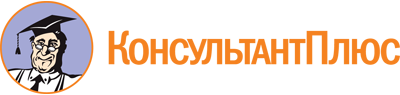 Постановление Правительства Ивановской области от 08.06.2020 N 267-п
(ред. от 01.02.2023)
"Об утверждении региональной программы "Развитие системы оказания паллиативной медицинской помощи в Ивановской области" на 2020 - 2024 годы"Документ предоставлен КонсультантПлюс

www.consultant.ru

Дата сохранения: 10.06.2023
 Список изменяющих документов(в ред. Постановления Правительства Ивановской области от 01.02.2023 N 33-п)Список изменяющих документов(в ред. Постановления Правительства Ивановской области от 01.02.2023 N 33-п)Сроки реализации программы2020 - 2024 годыРазработчик программыДепартамент здравоохранения Ивановской областиОтветственный исполнитель программыДепартамент здравоохранения Ивановской областиСоисполнитель программыДепартамент социальной защиты населения Ивановской областиНаименование программыРегиональная программа "Развитие системы оказания паллиативной медицинской помощи в Ивановской области" на 2020 - 2024 годы (далее - программа)Связь с государственными программами Ивановской областиГосударственная программа Ивановской области "Развитие здравоохранения Ивановской области", утвержденная постановлением Правительства Ивановской области от 13.11.2013 N 449-пЦель программыПовышение доступности и качества паллиативной медицинской помощи (далее - ПМП) в Ивановской области, в том числе обезболивания при оказании ПМПЗадачи программы1. Повышение качества оказания ПМП в амбулаторных условиях, в том числе на дому, в стационарных условиях.2. Повышение доступности и качества обезболивания при оказании ПМП лекарственными препаратами, в том числе содержащими наркотические средства и психотропные вещества.3. Мониторинг оказания ПМП взрослым и детям.4. Оптимизация коечного фонда медицинских организаций, оказывающих ПМП.5. Проведение скрининга пациентов, которым присвоен статус пациента, нуждающегося в ПМП, в том числе находящихся в медицинских организациях и организациях социального обслуживания, на предмет прохождения медико-социальной экспертизы, признания таких пациентов инвалидами.6. Проведение скрининга пациентов, получающих ПМП на дому, на предмет соответствия индивидуальной программы реабилитации и абилитации (далее - ИПРА) степени их инвалидизации.7. Проведение не реже 1 раза в год диспансеризации лиц, проживающих в отделениях милосердия организаций социального обслуживания, под руководством главного внештатного специалиста по ПМП.8. Повышение уровня межведомственного взаимодействия выездной патронажной бригады ПМП и организаций социального обслуживания при оказании ПМП на дому.9. Предоставление социальных услуг в организациях социального обслуживания гражданам, получающим ПМП, признанным нуждающимися в социальном обслуживании, с учетом согласия гражданина (законного представителя недееспособного гражданина).10. Предоставление социальных услуг в стационарной форме социального обслуживания, направленных на краткосрочное освобождение семьи от постоянного ухода за получателями социальных услуг, нуждающимися в постоянном постороннем уходе, в том числе признанными нуждающимися в ПМП.11. Обеспечение граждан, проживающих в отделениях милосердия стационарных организаций социального обслуживания, признанных нуждающимися в ПМП, в случае назначения обезболивающими, в том числе наркотическими и психотропными лекарственными препаратами.12. Обеспечение предоставления социального обслуживания в структурных подразделениях ОБСУСО "Шуйский комплексный центр социального обслуживания населения" лицам из числа воспитанников отделения милосердия детского дома-интерната для умственно отсталых детей ОБСУСО "Шуйский комплексный центр социального обслуживания населения", достигших 18-летнего возраста, без перевода в иную стационарную организацию социального обслуживания Ивановской области.13. Внедрение информационных технологий в организациях, оказывающих ПМПОжидаемые результаты реализации программы1. Обеспечение с 2020 года до 100 процентов расчетной потребности в инвазивных и неинвазивных наркотических лекарственных препаратах медицинскими изделиями, в том числе для использования на дому, в соответствии с порядками оказания ПМП взрослому населению и детям.2. К концу 2020 года пациенты, нуждающиеся в оказании ПМП, должны получить обновленные ИПРА.3. Ведение регистра паллиативных больных, диспансерное наблюдение пациентов.4. Обеспечение с 2021 года 100-процентного охвата диспансеризацией лиц, проживающих в отделениях милосердия организаций социального обслуживания населения.5. Организация с 2020 года взаимодействия выездной патронажной службы ПМП и организаций социального обслуживания при оказании ПМП на дому.6. Оперативное получение и анализ данных по маршрутизации пациентов и управление потоками пациентов.7. К 2022 году уровень обеспеченности койками для оказания ПМП должен составить 0,101 тысячи коек.8. Реализация стратегического направления здравоохранения по развитию амбулаторных и стационарзамещающих технологий со снижением нагрузки на стационарный сегмент оказания ПМП.9. Переоснащение/дооснащение к 2024 году всех медицинских организаций, оказывающих ПМП.10. Обеспечение к 2024 году потребности населения Ивановской области в оказании ПМП составит 80% у взрослых и 100% у детейN п/пНаименование целевого показателяБазовое значение (31.12.2021)Единицы измеренияПериод, годПериод, годПериод, годN п/пНаименование целевого показателяБазовое значение (31.12.2021)Единицы измерения2022202320241.Доля пациентов, получивших паллиативную медицинскую помощь, в общем количестве пациентов, нуждающихся в паллиативной медицинской помощи (%)38,6процент6075802.Обеспеченность паллиативными койками на 10000 населения, из них:0,94на 10000 населения1,011,51,5число коек на 10000 детей0,55на 10000 детского населения0,550,550,55число коек на 10000 взрослых, в том числе:1,03на 10000 взрослого населения1,11,11,1число коек сестринского ухода на 10000 взрослых0,72на 10000 взрослого населения0,720,720,73.Обеспеченность выездными патронажными бригадами паллиативной медицинской помощи10единиц101010к взрослым, на 100000 взрослых0,7на 100000 взрослых0,70,70,7к детям, на 50000 детей0,6на 50000 детей0,610,610,614.Объем заявленной потребности в лекарственных препаратах, содержащих наркотические средства и психотропные вещества, рассчитанной в соответствии с методическими рекомендациями (60-дневный курс обезболивания):90процентв инвазивных лекарственных формах0процент879595в неинвазивных лекарственных формах короткого действия0процент07090в неинвазивных лекарственных формах пролонгированного действия24процент1190955.Полнота выборки лекарственных препаратов, содержащих наркотические средства и психотропные вещества, в рамках заявленных потребностей в соответствии с планом распределения наркотических средств и психотропных веществ:80процент328284в инвазивных лекарственных формах55процент419595в неинвазивных лекарственных формах короткого действия0процент287080в неинвазивных лекарственных формах пролонгированного действия13процент075806.Число врачей (физических лиц на занятых должностях) в медицинских организациях и структурных подразделениях, оказывающих паллиативную специализированную медицинскую помощь10число врачей1112137.Доля пациентов, переведенных из структурных подразделений медицинских организаций, оказывающих паллиативную медицинскую помощь в стационарных условиях, в организации социального обслуживания от общего числа пролеченных пациентов по паллиативной медицинской помощи1,39процент1,41,41,48.Число некоммерческих организаций, осуществляющих свою деятельность в сфере охраны здоровья, которые получили меры государственной поддержки, в том числе в форме субсидии из бюджетов субъектов Российской Федерации, на оказание услуг, предусматривающих медико-социальные сопровождение лиц, нуждающихся в паллиативной медицинской помощи, включая организацию оказания паллиативной медицинской помощи и содействие в ее получении1,39число социально ориентированных некоммерческих организаций111NПоказательЗначение показателяЗначение показателяNПоказатель2018 г.2019 г.1.Федеральный округЦФОЦФО2.Площадь региона, кв. км21437 км221437 км23.Административный центрИвановоИваново4.Население региона, в т.ч.101464610041804.1.Городское, чел.8267278198934.2.Сельское, чел.1879191847174.3.Взрослые8301328198934.4.Дети, чел., в т.ч.1845141842874.4.1.Городское1550471285574.4.2.Сельское29467557305.Плотность населения, человек на 1 км47,346,16.Количество административно-территориальных единиц (районов)21217.Количество городских поселений668.Количество сельских поселений115115Наименование показателяПериодПериодСубъект, всегоРождаемость201720179885 - 9,7%Рождаемость201820189134 - 9,0%Рождаемость201920197956 - 7,9% (предварительные данные)Смертность2017Всего15,8 на 1000 населенияСмертность2017из них 0 - 17 лет включительно37,0 на 100 тыс. населения соответствующего возрастаСмертность2017Трудоспособного возраста572,7 на 100 тыс. населенияСмертность2018Всего16,1 на 1000 населенияСмертность2018из них 0 - 17 лет включительно42,8 на 100 тыс. населения соответствующего возрастаСмертность2018Трудоспособного возраста578,6 на 100 тыс. населенияСмертность2019Всего15,8 на 1000 населенияСмертность2019из них 0 - 17 лет включительно37,3 на 100 тыс. населения соответствующего возраста (предварительные данные)Смертность2019Трудоспособного возраста543,2 на 100 тыс. населенияNПоказательГодГодГодГодГодГодNПоказатель20172018201920202021 (план)2022 (план)1.Расходы на здравоохранение (09 00)1452908,72602749,82792566,64132219,02419978,72487032,52.Расходы бюджета Ивановской области <*> на ПМП, всего, в т.ч.:50510,250510,273934,176782,471751,071740,52.1.на оказание медицинских услуг ПМП в амбулаторных условиях, в том числе на дому0,00,00,00,00,00,02.2.на оказание медицинских услуг ПМП в стационарных условиях <**>50510,250510,270510,270510,266510,266510,22.3.на оказание медицинских услуг ПМП в условиях дневного стационара0,00,00,00,00,00,02.4.на приобретение медицинских изделий0,00,02373,92207,92067,92057,32.5.иные расходы на ПМП, всего, в т.ч.:0,00,01050,04064,33173,03173,02.5.1.обеспечение лекарственными препаратами, в том числе для обезболивания0,00,01050,01260,01400,01400,02.5.2.финансовое обеспечение расходов на организационные мероприятия, связанные с обеспечением лекарственными препаратами, в том числе для обезболивания, лиц, нуждающихся в ПМП0,00,00,02804,31773,01773,02.5.3.приобретение автотранспорта для отделений выездной патронажной ПМП0,00,00,00,00,00,0NПоказательГодГодГодГодГодГодNПоказатель20172018201920202021 (план)2022 (план)1.Подпрограмма "Паллиативная медицинская помощь" всего (федеральный бюджет)0,0051326,645488,546073,146073,145933,01.1.Развитие паллиативной медицинской помощи за счет средств резервного фонда Правительства Российской Федерации0,051326,60,00,00,00,01.2.Развитие паллиативной медицинской помощи (Обеспечение медицинских организаций, оказывающих паллиативную медицинскую помощь, медицинскими изделиями, в том числе для использования на дому)0,00,031538,529333,127473,127333,01.3.Развитие паллиативной медицинской помощи (Обеспечение лекарственными препаратами, в том числе для обезболивания)0,00,013950,016740,018600,018600,0NПоказательГодГодГодГодГодГодNПоказатель20172018201920202021 (план)2022 (план)1.Иной межбюджетный трансферт бюджету территориального фонда обязательного медицинского страхования Ивановской области на финансовое обеспечение ПМП50510,250510,270510,270510,266510,266510,21.1.на оказание медицинских услуг ПМП в амбулаторных условиях, в том числе на дому4410,04410,04559,64559,64726,84726,81.2.на оказание медицинских услуг ПМП в стационарных условиях <*>46100,246100,265950,665950,661783,461783,41.3.на оказание медицинских услуг ПМП в условиях дневного стационара0,00,00,00,00,00,0NСведения2017 год2017 год2017 год2018 год2018 год2018 год2019 год2019 год2019 годNСведениявсеговзрослыедетивсеговзрослыедетивсеговзрослыедети1Количество кабинетов ПМП1101101102Количество выездных патронажных служб1101101103Количество отделений ПМП5414314314Количество хосписов0000000005Общее количество паллиативных коек для взрослых1471470147147015215206Общее количество паллиативных коек для детей1001010010100107Количество отделений сестринского ухода3303303308Количество домов сестринского ухода0000000009Количество коек сестринского ухода666605656056560Наименование медицинской организацииЧисло коек, шт.Число пролеченных пациентов, чел.Объем плана-задания, к/д,Летальность, %,Стоимость койко-дня, руб.Средняя длительность пребывания на койке, койко-днейЛицензия на наркотические средства и психотропные веществаЛицензия на ПМП в стационарных условияхМедицинские организации, оказывающие помощь на койках ПМП:Медицинские организации, оказывающие помощь на койках ПМП:Медицинские организации, оказывающие помощь на койках ПМП:Медицинские организации, оказывающие помощь на койках ПМП:Медицинские организации, оказывающие помощь на койках ПМП:Медицинские организации, оказывающие помощь на койках ПМП:Медицинские организации, оказывающие помощь на койках ПМП:Медицинские организации, оказывающие помощь на койках ПМП:Медицинские организации, оказывающие помощь на койках ПМП:ОБУЗ 1-я ГКБ (взрослые)1528217509%145013,5дадаОБУЗ "ОДКБ" (дети)1035350011%145021дадаОБУЗ "ИвООД"20509700031%145012дадаООО "МЕДИЦИНА"569391960022%145013,5дадаООО "Добрый День"15178525022%145013,5нетдаМедицинские организации, оказывающие помощь на койках СУ:Медицинские организации, оказывающие помощь на койках СУ:Медицинские организации, оказывающие помощь на койках СУ:Медицинские организации, оказывающие помощь на койках СУ:Медицинские организации, оказывающие помощь на койках СУ:Медицинские организации, оказывающие помощь на койках СУ:Медицинские организации, оказывающие помощь на койках СУ:Медицинские организации, оказывающие помощь на койках СУ:Медицинские организации, оказывающие помощь на койках СУ:ОБУЗ "Шуйская ЦРБ"1025835003%41518дадаОБУЗ "Кинешемская ЦРБ"32596112003%41518,8данетОБУЗ "Родниковская ЦРБ"1437449003%41518,5данетНаименование медицинской организацииНаличие выездной патронажной службыНаличие кабинета ПМПЧисло врачей ПМП, чел.Оснащенность автотранспортом, единицЧисло пациентов, получивших ПМП, чел.Число посещений выездной патронажной службы, посещенийОбъем плана-задания, посещенийЧисло выписанных рецептов на наркотические и психотропные лекарственные препараты, шт.Число пациентов, которым выписаны рецепты на наркотические и психотропные лекарственные препараты, шт.Наличие в укладке наркотических и психотропных лекарственных препаратовНаличие в укладке рецептов на наркотические и психотропные лекарственные препаратыЛицензия на наркотические средства и психотропные веществаЛицензия на ПМП в амбулаторных условияхОБУЗ "ИвООД"дада2343378350835000нетнетдадаНаименование медицинской организацииЧисло коек, шт.Число пролеченных пациентов, чел.Объем плана-задания, койко-днейЛетальность, %Стоимость койко-дня, руб.Средняя длительность пребывания на койке, койко-днейЛицензия на наркотические средства и психотропные веществаЛицензия на ПМП в стационарных условияхОБУЗ 1-я ГКБ1035350011%145021дадаNДолжностиРасчетная потребность в медицинском персоналеКоличество занятых должностейКоличество физических лиц, занимающих должностиКадровый дефицит, %1Врачи по ПМП844502Средний медицинский персонал574433233Младший медицинский персонал42161162NДолжностиРасчетная потребность в медицинском персоналеКоличество занятых должностейКоличество физических лиц, занимающих должностиКадровый дефицит, %1Врачи по ПМП82275%2Средний медицинский персонал (медицинские сестры)1611731%NДолжностиРасчетная потребность в медицинском персоналеКоличество занятых должностейКоличество физических лиц, занимающих должностиКадровый дефицит, %1Врачи по ПМП4,252,0250%2Средний медицинский персонал7,754,5342%NМедицинские специалисты в соответствии с действующим законодательствомПотребностьЧисло занятых должностейКоличество физических лиц основных работников на занятых должностяхКоличество физических лиц основных работников на занятых должностяхКадровый дефицит, %NМедицинские специалисты в соответствии с действующим законодательствомПотребностьЧисло занятых должностейвсегоиз них обучено по вопросам ПМПКадровый дефицит, %ОБУЗ "ИвООД"(количество кабинетов ПМП: 1 ед.;количество отделений выездных патронажных ПМП взрослым/детям: 1 ед.;паллиативные койки: для взрослых: 20 коек; койки СУ: 0)ОБУЗ "ИвООД"(количество кабинетов ПМП: 1 ед.;количество отделений выездных патронажных ПМП взрослым/детям: 1 ед.;паллиативные койки: для взрослых: 20 коек; койки СУ: 0)ОБУЗ "ИвООД"(количество кабинетов ПМП: 1 ед.;количество отделений выездных патронажных ПМП взрослым/детям: 1 ед.;паллиативные койки: для взрослых: 20 коек; койки СУ: 0)ОБУЗ "ИвООД"(количество кабинетов ПМП: 1 ед.;количество отделений выездных патронажных ПМП взрослым/детям: 1 ед.;паллиативные койки: для взрослых: 20 коек; койки СУ: 0)ОБУЗ "ИвООД"(количество кабинетов ПМП: 1 ед.;количество отделений выездных патронажных ПМП взрослым/детям: 1 ед.;паллиативные койки: для взрослых: 20 коек; койки СУ: 0)ОБУЗ "ИвООД"(количество кабинетов ПМП: 1 ед.;количество отделений выездных патронажных ПМП взрослым/детям: 1 ед.;паллиативные койки: для взрослых: 20 коек; койки СУ: 0)ОБУЗ "ИвООД"(количество кабинетов ПМП: 1 ед.;количество отделений выездных патронажных ПМП взрослым/детям: 1 ед.;паллиативные койки: для взрослых: 20 коек; койки СУ: 0)Выездная служба ПМПВыездная служба ПМПВыездная служба ПМПВыездная служба ПМПВыездная служба ПМПВыездная служба ПМПВыездная служба ПМПВрач по ПМП5,03340,0Средний медицинский персонал12,07741,0Кабинет ПМП взрослымКабинет ПМП взрослымКабинет ПМП взрослымКабинет ПМП взрослымКабинет ПМП взрослымКабинет ПМП взрослымКабинет ПМП взрослымВрач по ПМП1,251120Средний медицинский персонал1,51133,3Отделение паллиативной медицинской помощи взрослымОтделение паллиативной медицинской помощи взрослымОтделение паллиативной медицинской помощи взрослымОтделение паллиативной медицинской помощи взрослымОтделение паллиативной медицинской помощи взрослымОтделение паллиативной медицинской помощи взрослымОтделение паллиативной медицинской помощи взрослымВрач по ПМП43325Средний медицинский персонал16,25111132,3ОБУЗ 1-я ГКБ(количество кабинетов ПМП: 0 ед.;количество отделений выездных патронажных ПМП взрослым/детям: 0 ед.;паллиативные койки: для взрослых: 5 коек; 10 - для детей: койки СУ: 0)ОБУЗ 1-я ГКБ(количество кабинетов ПМП: 0 ед.;количество отделений выездных патронажных ПМП взрослым/детям: 0 ед.;паллиативные койки: для взрослых: 5 коек; 10 - для детей: койки СУ: 0)ОБУЗ 1-я ГКБ(количество кабинетов ПМП: 0 ед.;количество отделений выездных патронажных ПМП взрослым/детям: 0 ед.;паллиативные койки: для взрослых: 5 коек; 10 - для детей: койки СУ: 0)ОБУЗ 1-я ГКБ(количество кабинетов ПМП: 0 ед.;количество отделений выездных патронажных ПМП взрослым/детям: 0 ед.;паллиативные койки: для взрослых: 5 коек; 10 - для детей: койки СУ: 0)ОБУЗ 1-я ГКБ(количество кабинетов ПМП: 0 ед.;количество отделений выездных патронажных ПМП взрослым/детям: 0 ед.;паллиативные койки: для взрослых: 5 коек; 10 - для детей: койки СУ: 0)ОБУЗ 1-я ГКБ(количество кабинетов ПМП: 0 ед.;количество отделений выездных патронажных ПМП взрослым/детям: 0 ед.;паллиативные койки: для взрослых: 5 коек; 10 - для детей: койки СУ: 0)ОБУЗ 1-я ГКБ(количество кабинетов ПМП: 0 ед.;количество отделений выездных патронажных ПМП взрослым/детям: 0 ед.;паллиативные койки: для взрослых: 5 коек; 10 - для детей: койки СУ: 0)Отделение ПМП взрослымОтделение ПМП взрослымОтделение ПМП взрослымОтделение ПМП взрослымОтделение ПМП взрослымОтделение ПМП взрослымОтделение ПМП взрослымВрач по ПМП211150Средний медицинский персонал1388838,4ООО "МЕДИЦИНА"(количество кабинетов ПМП: 0 ед.;количество отделений выездных патронажных ПМП взрослым/детям: 0 ед.;паллиативные койки: для взрослых - 56 коек; койки СУ: 0)ООО "МЕДИЦИНА"(количество кабинетов ПМП: 0 ед.;количество отделений выездных патронажных ПМП взрослым/детям: 0 ед.;паллиативные койки: для взрослых - 56 коек; койки СУ: 0)ООО "МЕДИЦИНА"(количество кабинетов ПМП: 0 ед.;количество отделений выездных патронажных ПМП взрослым/детям: 0 ед.;паллиативные койки: для взрослых - 56 коек; койки СУ: 0)ООО "МЕДИЦИНА"(количество кабинетов ПМП: 0 ед.;количество отделений выездных патронажных ПМП взрослым/детям: 0 ед.;паллиативные койки: для взрослых - 56 коек; койки СУ: 0)ООО "МЕДИЦИНА"(количество кабинетов ПМП: 0 ед.;количество отделений выездных патронажных ПМП взрослым/детям: 0 ед.;паллиативные койки: для взрослых - 56 коек; койки СУ: 0)ООО "МЕДИЦИНА"(количество кабинетов ПМП: 0 ед.;количество отделений выездных патронажных ПМП взрослым/детям: 0 ед.;паллиативные койки: для взрослых - 56 коек; койки СУ: 0)ООО "МЕДИЦИНА"(количество кабинетов ПМП: 0 ед.;количество отделений выездных патронажных ПМП взрослым/детям: 0 ед.;паллиативные койки: для взрослых - 56 коек; койки СУ: 0)Врач по ПМПн/дн/дн/дн/дн/дСредний медицинский персоналн/дн/дн/дн/дн/дОБУЗ "Кинешемская ЦРБ"(количество кабинетов ПМП: 0 ед.;количество отделений выездных патронажных ПМП взрослым/детям: 0 ед.;паллиативные койки: для взрослых - 0 коек; койки СУ: 36)ОБУЗ "Кинешемская ЦРБ"(количество кабинетов ПМП: 0 ед.;количество отделений выездных патронажных ПМП взрослым/детям: 0 ед.;паллиативные койки: для взрослых - 0 коек; койки СУ: 36)ОБУЗ "Кинешемская ЦРБ"(количество кабинетов ПМП: 0 ед.;количество отделений выездных патронажных ПМП взрослым/детям: 0 ед.;паллиативные койки: для взрослых - 0 коек; койки СУ: 36)ОБУЗ "Кинешемская ЦРБ"(количество кабинетов ПМП: 0 ед.;количество отделений выездных патронажных ПМП взрослым/детям: 0 ед.;паллиативные койки: для взрослых - 0 коек; койки СУ: 36)ОБУЗ "Кинешемская ЦРБ"(количество кабинетов ПМП: 0 ед.;количество отделений выездных патронажных ПМП взрослым/детям: 0 ед.;паллиативные койки: для взрослых - 0 коек; койки СУ: 36)ОБУЗ "Кинешемская ЦРБ"(количество кабинетов ПМП: 0 ед.;количество отделений выездных патронажных ПМП взрослым/детям: 0 ед.;паллиативные койки: для взрослых - 0 коек; койки СУ: 36)ОБУЗ "Кинешемская ЦРБ"(количество кабинетов ПМП: 0 ед.;количество отделений выездных патронажных ПМП взрослым/детям: 0 ед.;паллиативные койки: для взрослых - 0 коек; койки СУ: 36)Врач по ПМП00000Средний медицинский персонал11,5101013%ОБУЗ "Шуйская ЦРБ"(количество кабинетов ПМП: 0 ед.;количество отделений выездных патронажных ПМП взрослым/детям: 0 ед.;паллиативные койки: для взрослых - 0 коек;койки СУ: 10)ОБУЗ "Шуйская ЦРБ"(количество кабинетов ПМП: 0 ед.;количество отделений выездных патронажных ПМП взрослым/детям: 0 ед.;паллиативные койки: для взрослых - 0 коек;койки СУ: 10)ОБУЗ "Шуйская ЦРБ"(количество кабинетов ПМП: 0 ед.;количество отделений выездных патронажных ПМП взрослым/детям: 0 ед.;паллиативные койки: для взрослых - 0 коек;койки СУ: 10)ОБУЗ "Шуйская ЦРБ"(количество кабинетов ПМП: 0 ед.;количество отделений выездных патронажных ПМП взрослым/детям: 0 ед.;паллиативные койки: для взрослых - 0 коек;койки СУ: 10)ОБУЗ "Шуйская ЦРБ"(количество кабинетов ПМП: 0 ед.;количество отделений выездных патронажных ПМП взрослым/детям: 0 ед.;паллиативные койки: для взрослых - 0 коек;койки СУ: 10)ОБУЗ "Шуйская ЦРБ"(количество кабинетов ПМП: 0 ед.;количество отделений выездных патронажных ПМП взрослым/детям: 0 ед.;паллиативные койки: для взрослых - 0 коек;койки СУ: 10)ОБУЗ "Шуйская ЦРБ"(количество кабинетов ПМП: 0 ед.;количество отделений выездных патронажных ПМП взрослым/детям: 0 ед.;паллиативные койки: для взрослых - 0 коек;койки СУ: 10)Врач по ПМП00000Средний медицинский персонал62266%ОБУЗ "Родниковская ЦРБ"(количество кабинетов ПМП: 0 ед.;количество отделений выездных патронажных ПМП взрослым/детям: 0 ед.;паллиативные койки: для взрослых - 0 коек; койки СУ: 10)ОБУЗ "Родниковская ЦРБ"(количество кабинетов ПМП: 0 ед.;количество отделений выездных патронажных ПМП взрослым/детям: 0 ед.;паллиативные койки: для взрослых - 0 коек; койки СУ: 10)ОБУЗ "Родниковская ЦРБ"(количество кабинетов ПМП: 0 ед.;количество отделений выездных патронажных ПМП взрослым/детям: 0 ед.;паллиативные койки: для взрослых - 0 коек; койки СУ: 10)ОБУЗ "Родниковская ЦРБ"(количество кабинетов ПМП: 0 ед.;количество отделений выездных патронажных ПМП взрослым/детям: 0 ед.;паллиативные койки: для взрослых - 0 коек; койки СУ: 10)ОБУЗ "Родниковская ЦРБ"(количество кабинетов ПМП: 0 ед.;количество отделений выездных патронажных ПМП взрослым/детям: 0 ед.;паллиативные койки: для взрослых - 0 коек; койки СУ: 10)ОБУЗ "Родниковская ЦРБ"(количество кабинетов ПМП: 0 ед.;количество отделений выездных патронажных ПМП взрослым/детям: 0 ед.;паллиативные койки: для взрослых - 0 коек; койки СУ: 10)ОБУЗ "Родниковская ЦРБ"(количество кабинетов ПМП: 0 ед.;количество отделений выездных патронажных ПМП взрослым/детям: 0 ед.;паллиативные койки: для взрослых - 0 коек; койки СУ: 10)Врач по ПМП00000Средний медицинский персонал5,754430%Формы анальгетиковГодГодГодГодГодФормы анальгетиков20152016201720182019Неинвазивная форма659701755741711Инвазивная форма470664676680655Формы анальгетиковГодГодГодГодГодФормы анальгетиков20152016201720182019Неинвазивная форма00327179Инвазивная форма21818217819863Формы анальгетиковГодГодГодГодГодФормы анальгетиков20152016201720182019Сильные опиоидные анальгетики218182181225242Слабые опиоидные анальгетики11261365143114211366NНаименование показателяЕдиница измеренияЧисловое значение показателяЧисловое значение показателяЧисловое значение показателяЧисловое значение показателяNНаименование показателяЕдиница измерения2016 год2017 год2018 год2019 год1Потребность Ивановской областиупаковок209472620235220244862Доля неинвазивных форм от общей потребности Ивановской областипроцентов0,450,3519,412,133Выборка по плану распределенияупаковок192981596122355193744Доля неинвазивных форм от общей выборки по плану распределенияпроцентов0,260,4613,714,79NМедицинские организацииПрофиль коекПрикрепляемые муниципальные образования Ивановской области1.ОБУЗ "Кинешемская ЦРБ"Койки СУг.о. Кинешма;Кинешемский муниципальный район;Заволжский муниципальный район;Пучежский муниципальный район;Юрьевецкий муниципальный район;Верхнеландеховский муниципальный район;Пестяковский муниципальный район2.ОБУЗ "Родниковская ЦРБ"Койки СУРодниковский муниципальный район;Лежневский муниципальный район3.ОБУЗ "Шуйская ЦРБ"Койки СУг.о. Шуя;Шуйский муниципальный район;Савинский муниципальный район4.ОБУЗ 1-я ГКБПаллиативные койки для взрослых и детейВсе муниципальные образования Ивановской области5.ОБУЗ "ИвООД"ПаллиативныеВсе муниципальные образования Ивановской области6.ООО "МЕДИЦИНА"ПаллиативныеВсе муниципальные образования Ивановской области7.ООО "Добрый День"Паллиативныег. Иваново;г. Кохма;г.о. Вичуга;Вичугский муниципальный район;г.о. Шуя;Шуйский муниципальный район;Лухский муниципальный районNПоказания к госпитализацииСроки пребывания больного на койке (дней) <*>1Инкурабельные пациенты с различными формами злокачественных новообразований182Пациенты с органной недостаточностью в стадии декомпенсации, при невозможности достичь ремиссии заболевания или стабилизации состояния пациента, в том числе пациенты с ВИЧ-инфекцией в терминальной стадии с интенсивным болевым синдромом, выраженными трофическими расстройствами, нарушениями двигательных и высших психических функций при поражении ЦНС, сочетанием ВИЧ-инфекции с туберкулезом303Пациенты с хроническими прогрессирующими заболеваниями терапевтического профиля в терминальной стадии развития304Пациенты с тяжелыми необратимыми последствиями нарушений мозгового кровообращения, нуждающиеся в симптоматическом лечении и в обеспечении ухода при оказании медицинской помощи305Пациенты с необратимыми последствиями травм, нуждающиеся в симптоматической терапии и в обеспечении ухода при оказании медицинской помощи306Пациенты с дегенеративными заболеваниями нервной системы на поздних стадиях развития заболевания, в том числе больные с выраженными нарушениями двигательной функции вследствие объемных новообразований головного и спинного мозга307Пациенты с различными формами деменции, в том числе с болезнью Альцгеймера, в терминальной стадии заболевания30NНаименование МОКойки на 01.01.2019Койки на 31.12.2024Обслуживаемое население за 2018 год1ОБУЗ 1-я ГКБ5275267742ОБУЗ "ИвООД"20205267743ОБУЗ "Шуйская ЦРБ"0101093474ОБУЗ "Кинешемская ЦРБ"0151940115ООО "МЕДИЦИНА"56006ООО "Добрый День"1500ИтогоИтого9672830132NНаименование МОКойки (2019 год)Койки (2024 год)Обслуживаемое население1ОБУЗ 1-я ГКБ0105647542ОБУЗ "Шуйская ЦРБ"10105647543ОБУЗ "Кинешемская ЦРБ"32102833784ОБУЗ "Родниковская ЦРБ"1400ИтогоИтого5630848132Название медицинской организацииГодГодГодГодГодГодНазвание медицинской организации201920202021202220232024Койки ПМПКойки ПМПКойки ПМПКойки ПМПКойки ПМПКойки ПМПКойки ПМПОБУЗ 1-я ГКБ5517272727ОБУЗ "ИвООД"202020202020ОБУЗ "Шуйская ЦРБ"000101010ОБУЗ "Кинешемская ЦРБ"0015151515ООО "МЕДИЦИНА"5600000ООО "Добрый День"15150000Всего:964057626262Койки СУКойки СУКойки СУКойки СУКойки СУКойки СУКойки СУОБУЗ 1-я ГКБ00001010ОБУЗ "Шуйская ЦРБ"101010101010ОБУЗ "Кинешемская ЦРБ"323225251010ОБУЗ "Родниковская ЦРБ"1400000Всего564235353030NНаименование МОКоличество врачей (2019 год)Количество врачей (2024 год)График работыОбслуживаемое население1ОБУЗ 1-я ГКБ041/35467542ОБУЗ "Шуйская ЦРБ"015/21093473ОБУЗ "Кинешемская ЦРБ"022/21940114ОБУЗ "ИвООД"20-0ИтогоИтого28-NНаименование МОКоличество врачей (2019 год)Количество врачей (2024 год)График работыОбслуживаемое население1ОБУЗ 1-я ГКБ022/21379262ОБУЗ "Кинешемская ЦРБ"015/246588ИтогоИтого03184514ПоказательПотребностьПотребностьПотребностьПоказательминимальнаямаксимальнаясреднее значениеПотребность в респираторной поддержке, человек на 100000 населения (международные данные)2,52313Расчетная потребность Ивановской области в респираторной поддержке25,4233132Потребность в длительной кислородотерапии, человек на 100000 населения (международные данные)31,610267Расчетная потребность Ивановской области в длительной кислородотерапии3211035680Потребность в респираторной поддержке детей на 100000 детского населения (международные данные)4,76,46Расчетная потребность Ивановской области в респираторной поддержке у детей8,711,811,1N п/пНазвание медицинской организацииАдрес расположения медицинской организацииКоличество коек для оказания ПМП взрослым, нуждающимся в длительной респираторной поддержкеКоличество коек для оказания ПМП детям, нуждающимся в длительной респираторной поддержке1ОБУЗ 1-я ГКБИвановская обл., г. Иваново, ул. Парижской Коммуны, д. 5105ПерсоналКоличествоРеспираторный центрРеспираторный центрРеспираторный центрВрачи5Средний медицинский персонал16Младший медицинский персонал15Иные должности1В отделении выездной патронажной ПМП будет обучена специализированная бригада для оказания ПМП пациентам, нуждающимся в длительной респираторной поддержке на домуВ отделении выездной патронажной ПМП будет обучена специализированная бригада для оказания ПМП пациентам, нуждающимся в длительной респираторной поддержке на домуВ отделении выездной патронажной ПМП будет обучена специализированная бригада для оказания ПМП пациентам, нуждающимся в длительной респираторной поддержке на домуВрачи1Средний медицинский персонал2Младший медицинский персонал1Показатель31.12.201931.12.2024Оказание ПМП в стационарных условиях взрослымОказание ПМП в стационарных условиях взрослымОказание ПМП в стационарных условиях взрослымМедицинских организаций, оказывающих паллиативную специализированную медицинскую помощь75Отделений ПМП43Отделений СУ43Хосписов00Коек для оказания ПМП, в том числе:162102Коек ПМП для взрослых9662Коек СУ6630В том числе коек для оказания длительной респираторной поддержки из 62010Врачи по ПМП, чел.317Средний медицинский персонал, чел.1036Младший медицинский персонал, чел.1115Расходы на выплату заработной платы, включая НДФЛ и социальные отчисления, тыс. руб. в год9553,733044,4Оказание ПМП в амбулаторных условиях взрослымОказание ПМП в амбулаторных условиях взрослымОказание ПМП в амбулаторных условиях взрослымМедицинских организаций, оказывающих паллиативную специализированную медицинскую помощь13Кабинетов по ПМП10Отделений выездной патронажной ПМП, в том числе:13Выездных патронажных бригад27Врачи по ПМП, чел.27Средний медицинский персонал, чел.814Младший медицинский персонал, чел.00Оказание ПМП в стационарных условиях детямОказание ПМП в стационарных условиях детямОказание ПМП в стационарных условиях детямМедицинских организаций, оказывающих паллиативную специализированную медицинскую помощь11Отделений ПМП11Хосписов00Коек для оказания ПМП, в том числе:1010Коек для оказания длительной респираторной поддержки05Врачи по ПМП, чел.24Средний медицинский персонал, чел.34Младший медицинский персонал, чел.05Оказание ПМП в амбулаторных условиях детямОказание ПМП в амбулаторных условиях детямОказание ПМП в амбулаторных условиях детямМедицинских организаций, оказывающих паллиативную специализированную медицинскую помощь02Отделений выездной патронажной ПМП, в том числе:02Выездные патронажные бригады03Врачи по ПМП, чел.03Средний медицинский персонал, чел.06Младший медицинский персонал, чел.00NНаименование мероприятия, контрольной точкиСроки реализации проектаСроки реализации проектаОтветственный исполнительХарактеристика результатаNНаименование мероприятия, контрольной точкиначалоокончаниеОтветственный исполнительХарактеристика результата1. Повышение качества оказания ПМП за счет улучшения материально-технической базы медицинских организаций, оказывающих ПМП, в амбулаторных условиях, в стационарных условиях1. Повышение качества оказания ПМП за счет улучшения материально-технической базы медицинских организаций, оказывающих ПМП, в амбулаторных условиях, в стационарных условиях1. Повышение качества оказания ПМП за счет улучшения материально-технической базы медицинских организаций, оказывающих ПМП, в амбулаторных условиях, в стационарных условиях1. Повышение качества оказания ПМП за счет улучшения материально-технической базы медицинских организаций, оказывающих ПМП, в амбулаторных условиях, в стационарных условиях1. Повышение качества оказания ПМП за счет улучшения материально-технической базы медицинских организаций, оказывающих ПМП, в амбулаторных условиях, в стационарных условиях1. Повышение качества оказания ПМП за счет улучшения материально-технической базы медицинских организаций, оказывающих ПМП, в амбулаторных условиях, в стационарных условиях1.1.Обеспечение фельдшерских, фельдшерско-акушерских пунктов, врачебных амбулаторий укладками для оказания первичной медико-санитарной помощи пациентам, нуждающимся в ПМПянварь 202031.12.2024Фокин А.М. - член Правительства Ивановской области, директор Департамента здравоохранения Ивановской областиВ 2024 году оснащенность укладками 100%1.2.Переоснащение/дооснащение медицинским оборудованием медицинских организаций, оказывающих ПМПянварь 202031.12.2024Фокин А.М. - член Правительства Ивановской области, директор Департамента здравоохранения Ивановской областиК 2024 году переоснащены/дооснащены 4 медицинские организации, оказывающие ПМП2. Мероприятия по совершенствованию инфраструктуры оказания ПМП2. Мероприятия по совершенствованию инфраструктуры оказания ПМП2. Мероприятия по совершенствованию инфраструктуры оказания ПМП2. Мероприятия по совершенствованию инфраструктуры оказания ПМП2. Мероприятия по совершенствованию инфраструктуры оказания ПМП2. Мероприятия по совершенствованию инфраструктуры оказания ПМП2.1.Создание Центра координации предоставления помощи и поддержки пациентов, нуждающихся в ПМПянварь 202131.12.2021Фокин А.М. - член Правительства Ивановской области, директор Департамента здравоохранения Ивановской областиК 2022 году создан Центр координации предоставления помощи и поддержки пациентов, нуждающихся в ПМП, на базе ОБУЗ 1-я ГКБ2.2.Оптимизация количества паллиативных коек из расчета 1 койка на 10000 взрослыхянварь 202031.12.2024Фокин А.М. - член Правительства Ивановской области, директор Департамента здравоохранения Ивановской областиК 2024 году функционируют 62 паллиативные койки для взрослого населения, нуждающегося в круглосуточном врачебном наблюдении2.3.Оптимизация количества коек сестринского ухода для пациентовянварь 202031.12.2024Фокин А.М. - член Правительства Ивановской области, директор Департамента здравоохранения Ивановской областиК 2024 году функционируют 30 коек СУ для пациентов, не нуждающихся в круглосуточном врачебном наблюдении, в том числе 10 коек для пациентов с "социальными показаниями"2.4.Организация работы респираторного центраянварь 202131.12.2023Фокин А.М. - член Правительства Ивановской области, директор Департамента здравоохранения Ивановской областиК 2024 году функционируют 15 коек длительной респираторной поддержки (из них 5 для детей)2.5.Создание отделений выездной патронажной службы ПМПянварь 202031.12.2024Фокин А.М. - член Правительства Ивановской области, директор Департамента здравоохранения Ивановской областиК 2024 году созданы отделения выездной патронажной службы2.5.1.Создание 3 выездных патронажных бригад для детейянварь 202031.12.2024Слабинская Т.В. - заместитель директора Департамента здравоохранения Ивановской областиК 2024 году созданы 3 выездные патронажные бригады для детей2.5.2.Создание 7 выездных патронажных бригад для взрослыхянварь 202031.12.2024Лесных С.Н. - заместитель директора Департамента здравоохранения Ивановской областиК 2024 году дополнительно создано 5 выездных патронажных бригад для взрослых. Общее число бригад составило 73. Мероприятия по кадровому обеспечению организаций, оказывающих ПМП3. Мероприятия по кадровому обеспечению организаций, оказывающих ПМП3. Мероприятия по кадровому обеспечению организаций, оказывающих ПМП3. Мероприятия по кадровому обеспечению организаций, оказывающих ПМП3. Мероприятия по кадровому обеспечению организаций, оказывающих ПМП3. Мероприятия по кадровому обеспечению организаций, оказывающих ПМП3.1.Мониторинг потребности субъекта в медицинских кадрах в разрезе каждой медицинской организации с учетом реальной потребности в медицинских кадрах, участвующих в оказании ПМП взрослым и детямянварь 202031.12.2024Фокин А.М. - член Правительства Ивановской области, директор Департамента здравоохранения Ивановской областиЕжегодно осуществляется мониторинг потребности в медицинских кадрах в разрезе каждой медицинской организации с учетом реальной потребности в медицинских кадрах, участвующих в оказании ПМП взрослым и детям3.2.Обучение персонала фельдшерско-акушерских пунктов, офисов врачей общей практики оказанию ПМП, применению наркотических лекарственных препаратов и психотропных лекарственных препаратовянварь 202031.12.2024Фокин А.М. - член Правительства Ивановской области, директор Департамента здравоохранения Ивановской области; Борзов Е.В. - ректор ФГБОУ ВО ИвГМА Минздрава РоссииК 2024 году обучено 100% персонала фельдшерско-акушерских пунктов3.3.Укомплектованность кадрами медицинских организаций, оказывающих ПМПянварь 202031.12.2024Фокин А.М. - член Правительства Ивановской области, директор Департамента здравоохранения Ивановской области; Борзов Е.В. - ректор ФГБОУ ВО ИвГМА Минздрава РоссииК 2024 году укомплектованность кадрами медицинских организаций, оказывающих ПМП, составит 90%4. Мероприятия по повышению качества и доступности обезболивания, в том числе повышение доступности лекарственных препаратов для лечения болевого синдрома4. Мероприятия по повышению качества и доступности обезболивания, в том числе повышение доступности лекарственных препаратов для лечения болевого синдрома4. Мероприятия по повышению качества и доступности обезболивания, в том числе повышение доступности лекарственных препаратов для лечения болевого синдрома4. Мероприятия по повышению качества и доступности обезболивания, в том числе повышение доступности лекарственных препаратов для лечения болевого синдрома4. Мероприятия по повышению качества и доступности обезболивания, в том числе повышение доступности лекарственных препаратов для лечения болевого синдрома4. Мероприятия по повышению качества и доступности обезболивания, в том числе повышение доступности лекарственных препаратов для лечения болевого синдрома4.1.Ежегодное формирование сводной заявки на получение наркотических лекарственных препаратов, обеспечивающей возможность достижения расчетного уровня обезболиванияянварь 202031.12.2024Фокин А.М. - член Правительства Ивановской области, директор Департамента здравоохранения Ивановской областиЕжегодное формирование медицинскими организациями, оказывающими ПМП, сводной заявки на получение наркотических лекарственных препаратов, обеспечивающей возможность достижения расчетного уровня обезболивания4.2.Информирование граждан о ПМПянварь 202031.12.2024Фокин А.М. - член Правительства Ивановской области, директор Департамента здравоохранения Ивановской области100% амбулаторно-поликлинических подразделений медицинских организаций от общего числа имеют информационные стенды о возможности обслуживания на дому граждан, страдающих неизлечимыми прогрессирующими заболеваниями, нуждающихся в постоянном уходе, наблюдении среднего медицинского персонала, механизм получения медицинских изделий пациентам, нуждающимся в оказании ПМП на дому.Проведена информационная кампания по информированию граждан по маршрутизации при оказании ПМП, алгоритму постановки на учет, получению и выписке обезболивающих препаратов4.3.Обеспечение постоянного роста выборки наркотических и психотропных лекарственных препаратов в соответствии с заявленной потребностьюянварь 202031.12.2024Фокин А.М. - член Правительства Ивановской области, директор Департамента здравоохранения Ивановской областиЕжегодно увеличивается и обеспечивается 95% выборки наркотических и психотропных лекарственных препаратов в соответствии с заявленной потребностью к 2024 году4.4.Внедрение протоколов применения современных способов лечения болевого синдрома, оснащенность выездных патронажных бригад укладкамиянварь 202031.12.2020Фокин А.М. - член Правительства Ивановской области, директор Департамента здравоохранения Ивановской областиПротоколы внедрены5. Мероприятия по совершенствованию внутреннего контроля качества оказания ПМП5. Мероприятия по совершенствованию внутреннего контроля качества оказания ПМП5. Мероприятия по совершенствованию внутреннего контроля качества оказания ПМП5. Мероприятия по совершенствованию внутреннего контроля качества оказания ПМП5. Мероприятия по совершенствованию внутреннего контроля качества оказания ПМП5. Мероприятия по совершенствованию внутреннего контроля качества оказания ПМП5.1.Разработка и внедрение системы внутреннего контроля качества медицинской помощи пациентам при оказании ПМП на основе критериев качества медицинской помощи и клинических рекомендацийянварь 201931.12.2024Фокин А.М. - член Правительства Ивановской области, директор Департамента здравоохранения Ивановской областиВнедрена система внутреннего контроля качества6. Мероприятия по развитию системы учета и мониторинга пациентов, нуждающихся в ПМП6. Мероприятия по развитию системы учета и мониторинга пациентов, нуждающихся в ПМП6. Мероприятия по развитию системы учета и мониторинга пациентов, нуждающихся в ПМП6. Мероприятия по развитию системы учета и мониторинга пациентов, нуждающихся в ПМП6. Мероприятия по развитию системы учета и мониторинга пациентов, нуждающихся в ПМП6. Мероприятия по развитию системы учета и мониторинга пациентов, нуждающихся в ПМП6.1.Создание единой базы данных (электронный реестр) пациентов, нуждающихся в оказании ПМП, интеграция в единую информационную систему здравоохраненияянварь 202031.12.2024Фокин А.М. - член Правительства Ивановской области, директор Департамента здравоохранения Ивановской областиСозданы электронные реестры пациентов, нуждающихся в ПМП7. Мероприятия, направленные на совершенствование взаимодействия медицинских организаций социального обслуживания, волонтерских (добровольческих) и религиозных организаций7. Мероприятия, направленные на совершенствование взаимодействия медицинских организаций социального обслуживания, волонтерских (добровольческих) и религиозных организаций7. Мероприятия, направленные на совершенствование взаимодействия медицинских организаций социального обслуживания, волонтерских (добровольческих) и религиозных организаций7. Мероприятия, направленные на совершенствование взаимодействия медицинских организаций социального обслуживания, волонтерских (добровольческих) и религиозных организаций7. Мероприятия, направленные на совершенствование взаимодействия медицинских организаций социального обслуживания, волонтерских (добровольческих) и религиозных организаций7. Мероприятия, направленные на совершенствование взаимодействия медицинских организаций социального обслуживания, волонтерских (добровольческих) и религиозных организаций7.1.Осуществление взаимодействия медицинских организаций, оказывающих ПМП, с организациями социального обслуживанияянварь 202031.12.2020Фокин А.М. - член Правительства Ивановской области, директор Департамента здравоохранения Ивановской области;Рожкова Т.В. - начальник Департамента социальной защиты населения Ивановской областиВзаимодействие организовано (совместный приказ Департамента здравоохранения Ивановской области и Департамента социальной защиты населения Ивановской области)8. Мероприятия, направленные на совершенствование организации нутритивной поддержки при оказании ПМП8. Мероприятия, направленные на совершенствование организации нутритивной поддержки при оказании ПМП8. Мероприятия, направленные на совершенствование организации нутритивной поддержки при оказании ПМП8. Мероприятия, направленные на совершенствование организации нутритивной поддержки при оказании ПМП8. Мероприятия, направленные на совершенствование организации нутритивной поддержки при оказании ПМП8. Мероприятия, направленные на совершенствование организации нутритивной поддержки при оказании ПМП8.1.Внедрение программы по организации нутритивной поддержки при оказании ПМП взрослым и детямсентябрь 202031.12.2020Фокин А.М. - член Правительства Ивановской области, директор Департамента здравоохранения Ивановской областиРеализована программа9. Обеспечение возможности оказания телемедицинских консультаций для медицинских организаций, оказывающих ПМП9. Обеспечение возможности оказания телемедицинских консультаций для медицинских организаций, оказывающих ПМП9. Обеспечение возможности оказания телемедицинских консультаций для медицинских организаций, оказывающих ПМП9. Обеспечение возможности оказания телемедицинских консультаций для медицинских организаций, оказывающих ПМП9. Обеспечение возможности оказания телемедицинских консультаций для медицинских организаций, оказывающих ПМП9. Обеспечение возможности оказания телемедицинских консультаций для медицинских организаций, оказывающих ПМП9.1.Организация и обеспечение функционирования телемедицинского центра консультацийянварь 202031.12.2020Фокин А.М. - член Правительства Ивановской области, директор Департамента здравоохранения Ивановской областиОрганизован и оборудован телемедицинский центр на базе ОБУЗ 1-я ГКБ10. Автоматизация деятельности медицинских организаций, оказывающих ПМП10. Автоматизация деятельности медицинских организаций, оказывающих ПМП10. Автоматизация деятельности медицинских организаций, оказывающих ПМП10. Автоматизация деятельности медицинских организаций, оказывающих ПМП10. Автоматизация деятельности медицинских организаций, оказывающих ПМП10. Автоматизация деятельности медицинских организаций, оказывающих ПМП10.1.Разработка и реализация плана мероприятий по внедрению информационных технологийянварь 202031.12.2024Фокин А.М. - член Правительства Ивановской области, директор Департамента здравоохранения Ивановской областиОперативное получение и анализ данных по маршрутизации пациентов и управление потоками пациентовNНаименование нормативного правового актаКомментарииОказание ПМПОказание ПМПОказание ПМП1.Закон Ивановской области от 12.11.2012 N 93-ОЗ "Об отдельных вопросах организации охраны здоровья граждан в Ивановской области"К полномочиям Губернатора Ивановской области в сфере охраны здоровья граждан относится принятие нормативных правовых актов в сфере охраны здоровья граждан.С 1 января 2014 года за счет межбюджетных трансфертов, передаваемых из областного бюджета в бюджет территориального фонда обязательного медицинского страхования Ивановской области, осуществляется финансовое обеспечение ПМП2.Указ Губернатора Ивановской области от 26.12.2012 N 245-уг "О полномочиях Департамента здравоохранения Ивановской области"Департамент здравоохранения Ивановской области осуществляет организацию оказания населению Ивановской области первичной медико-санитарной помощи, ПМП в подведомственных Департаменту здравоохранения Ивановской области медицинских организациях3.Постановление Правительства Ивановской области от 13.11.2013 N 449-п "Об утверждении государственной программы Ивановской области "Развитие здравоохранения Ивановской области"ПМП оказывается за счет иного межбюджетного трансферта, передаваемого в территориальный фонд ОМС Ивановской области в рамках основного мероприятия - "Финансовое обеспечение паллиативной медицинской помощи" (пункт 2 подпрограммы "Паллиативная медицинская помощь")4.Постановление Правительства Ивановской области от 31.12.2019 N 560-п "Об утверждении Территориальной программы государственных гарантий бесплатного оказания гражданам медицинской помощи на территории Ивановской области на 2020 год и на плановый период 2021 и 2022 годов" (далее - Территориальная программа госгарантий)В рамках Территориальной программы госгарантий бесплатно предоставляется в том числе ПМП, оказываемая медицинскими организациями.При реализации Территориальной программы ОМС применяются следующие способы оплаты медицинской помощи, оказываемой застрахованным лицам по обязательному медицинскому страхованию в Российской Федерации:при оплате медицинской помощи, оказанной в амбулаторных условиях, единицей объема медицинской помощи является посещение с профилактической и иными целями при оказании ПМП, в том числе на дому;при оплате ПМП, оказанной в стационарных условиях, в том числе в специализированных медицинских организациях (структурных подразделениях), - 1 койко-день.Перечень медицинских организаций, участвующих в предоставлении ПМП, устанавливается приложением к Территориальной программе госгарантий5.Закон Ивановской области от 16.12.2019 N 75-ОЗ "Об областном бюджете на 2020 год и на плановый период 2021 и 2022 годов"Приложением 8 "Распределение бюджетных ассигнований по целевым статьям (государственным программам Ивановской области и не включенным в государственные программы Ивановской области направлениям деятельности органов государственной власти Ивановской области (государственных органов Ивановской области)), группам видов расходов классификации расходов областного бюджета на 2020 год" определены объемы финансирования государственной программы Ивановской области "Развитие здравоохранения Ивановской области", в том числе подпрограммы "Паллиативная медицинская помощь"6.Исключен. - Постановление Правительства Ивановской области от 01.02.2023 N 33-пИсключен. - Постановление Правительства Ивановской области от 01.02.2023 N 33-п7.Постановление Правительства Ивановской области от 29.06.2019 N 233-п "Об утверждении региональной программы Ивановской области "Борьба с онкологическими заболеваниями"Постановлением утвержден комплекс мер по развитию ПМП онкологическим пациентам8.Приказ Департамента здравоохранения Ивановской области от 06.07.2015 N 139 "Об организации оказания паллиативной медицинской помощи детям в Ивановской области"Паллиативная специализированная медицинская помощь детям в Ивановской области оказывается детям от 0 до 17 лет включительно, страдающим онкологическими, неврологическими, наследственными и другими заболеваниями, нуждающимся в симптоматической и поддерживающей терапии в случаях безуспешности и неэффективности специальных методов лечения.Паллиативная специализированная медицинская помощь детям оказывается:1) в амбулаторных условиях врачами-педиатрами, врачами общей практики (семейными врачами), врачами по ПМП;2) в стационарных условиях в ОБУЗ 1-я ГКБ9.Распоряжение Департамента здравоохранения Ивановской области от 28.12.2016 N 640 "Об оптимизации оказания паллиативной медицинской помощи взрослому населению Ивановской области"Распоряжением утверждены:маршрутизация пациентов в медицинские организации, оказывающие ПМП на территории Ивановской области (прикрепление муниципальных образований к медицинским организациям, оказывающим ПМП на территории Ивановской области);показания к госпитализации, средние сроки пребывания больного на койке, противопоказания к госпитализации в отделения ПМП, в отделения и на койки СУ10.Приказ Департамента здравоохранения Ивановской области от 25.12.2017 N 274 "Об утверждении рекомендуемых нормативов и перечней, используемых при реализации территориальной программы государственных гарантий оказания гражданам бесплатной медицинской помощи на территории Ивановской области"В соответствии с приложением 1 к приказу утверждены рекомендуемые нормативы работы койки в круглосуточном и дневном стационарах для медицинских организаций, предоставляющих медицинские услуги в рамках Территориальной программы государственных гарантий оказания гражданам бесплатной медицинской помощи на территории Ивановской области.По профилю "койки паллиативные" (взрослые, дети) установлен норматив работы койки - 350, рекомендуемая средняя длительность пребывания пациента в круглосуточном и дневном стационарах - 18 дней, рекомендуемые нормативы времени на прием в амбулаторно-поликлинических условиях(в минутах) - лечебно-диагностический прием врачом по ПМП - 15 мин. (взрослые, дети), консультационный прием врачом ПМП - 15 мин., консультационный прием на выезде врачом ПМП - 60 мин., посещение на дому, в том числе активное, - 60 мин., профилактический прием врачом ПМП - 15 мин.11.Распоряжение Департамента здравоохранения Ивановской области от 13.12.2018 N 691 "О реестре пациентов, нуждающихся в оказании паллиативной медицинской помощи, в том числе назначении обезболивающих и психотропных лекарственных препаратов по медицинским показаниям, на территории Ивановской области"Главным врачам областных бюджетных учреждений здравоохранения предписано обеспечить внесение информации в Реестр пациентов, нуждающихся в оказании ПМП и назначении обезболивающих лекарственных препаратов по медицинским показаниям на территории Ивановской области.Актуализация информации обеспечивается на 15 число календарного месяца.Техническое ведение Реестра обеспечивают ОБУЗ "ИвООД" в отношении взрослых пациентов, ОБУЗ 1-я ГКБ в отношении детей12.Приказ Департамента здравоохранения Ивановской области от 26.12.2019 N 279 "Об утверждении структуры коечной мощности областных бюджетных учреждений здравоохранения Ивановской области"В соответствии со структурой коечной мощности областных бюджетных учреждений здравоохранения паллиативные койки/койки СУ имеются в:ОБУЗ "Кинешемская ЦРБ" - 32 (СУ);ОБУЗ "Родниковская ЦРБ" - 14 (СУ);ОБУЗ "Шуйская ЦРБ" - 10 (СУ);ОБУЗ 1-я ГКБ - 5 взрослых (паллиативные), 10 детских (паллиативные);ОБУЗ "ИвООД" - 20 (паллиативные)13.Распоряжение Департамента здравоохранения Ивановской области от 09.04.2019 N 263 "Об обеспечении граждан, страдающих тяжелыми заболеваниями и нуждающихся в медицинском оборудовании для использования на дому"Распоряжением утверждены:1. Порядок организации предоставления отдельным категориям граждан, страдающих тяжелыми заболеваниями и нуждающихся в медицинском оборудовании.2. Перечень медицинских организаций, обеспечивающих предоставление гражданам, страдающим тяжелыми заболеваниями и нуждающимся в медицинском оборудовании для использования на дому, а также учет указанных граждан.3. Перечень и количество медицинского оборудования для использования на дому, с разбивкой по уполномоченным медицинским организациямЛекарственное обеспечение, в том числе наркотическими средствами и психотропными веществамиЛекарственное обеспечение, в том числе наркотическими средствами и психотропными веществамиЛекарственное обеспечение, в том числе наркотическими средствами и психотропными веществами14.Распоряжение Департамента здравоохранения Ивановской области от 07.05.2015 N 254 "Об оптимизации оказания противоболевой помощи населению Ивановской области"Распоряжением регламентировано оказание круглосуточной противоболевой терапии на станциях (отделениях) скорой медицинской помощи, в том числе при самостоятельном обращении граждан; в часы работы амбулаторно-поликлинических подразделений - в кабинетах неотложной помощи15.Постановление Правительства Ивановской области от 25.02.2019 51-п "Об утверждении порядка обеспечения отдельных групп населения лекарственными препаратами, специализированными продуктами лечебного питания и медицинскими изделиями"Департамент здравоохранения Ивановской области:утверждает форму заявки областных учреждений здравоохранения для формирования сводной потребности в лекарственных препаратах;формирует сводную потребность в лекарственных препаратах на основании заявок, поступивших от областных учреждений здравоохранения;осуществляет закупку лекарственных препаратов, а также логистических услуг по их приемке, хранению и транспортировке до аптек/аптечных пунктов, индивидуальных предпринимателей, имеющих лицензию на фармацевтическую деятельность (далее - аптеки/аптечные пункты), отпуску из аптек/аптечных пунктов отдельным группам населения (расходы на оплату логистических услуг не могут превышать 4 процентов от стоимости лекарственных препаратов, отпущенных по рецептам отдельным группам населения);определяет совместно с органами местного самоуправления муниципальных районов и городских округов Ивановской области перечень аптек/аптечных пунктов, имеющих действующие лицензии на право осуществления фармацевтической деятельности, на право осуществления деятельности по обороту наркотических средств, психотропных веществ и их прекурсоров, культивированию наркосодержащих растений, осуществляющих отпуск лекарственных препаратов отдельным группам населения;осуществляет учет граждан, входящих в отдельные группы населения, посредством создания и ведения регионального регистра граждан, имеющих право на получение лекарственных препаратов (порядок ведения областного регистра определяется правовым актом Департамента здравоохранения Ивановской области)Социальное обслуживание. Межведомственное взаимодействиеСоциальное обслуживание. Межведомственное взаимодействиеСоциальное обслуживание. Межведомственное взаимодействие16.Закон Ивановской области от 25.02.2005 N 59-ОЗ "О социальном обслуживании граждан и социальной поддержке отдельных категорий граждан в Ивановской области"1. Определены полномочия Департамента социальной защиты населения Ивановской области в сфере социального обслуживания.2. Утвержден перечень социальных услуг, предоставляемых поставщиками социальных услуг в Ивановской области, в том числе срочных социальных услуг17.Постановление Правительства Ивановской области от 27.06.2012 N 214-п "Об организации межведомственного информационного взаимодействия в электронной форме в Ивановской области"Региональная информационная система межведомственного электронного взаимодействия Ивановской области предназначена для обеспечения межведомственного информационного взаимодействия в электронной форме в целях представления и получения документов (сведений), необходимых для оказания (исполнения) государственных и муниципальных услуг (функций) участников межведомственного электронного взаимодействия в Ивановской области18.Приказ Департамента социальной защиты населения Ивановской области от 14.10.2014 N 421-о.д.н. "Об утверждении порядков формирования и ведения реестра поставщиков социальных услуг в Ивановской области и регистра получателей социальных услуг в Ивановской области"Ведение реестра поставщиков социальных услуг в Ивановской области осуществляется Департаментом социальной защиты населения Ивановской области в электронном виде.Департамент социальной защиты Ивановской области осуществляет межведомственное информационное взаимодействие в целях формирования и ведения Реестра.Формирование и ведение регистра получателей социальных услуг в Ивановской области осуществляется Департаментом социальной защиты населения Ивановской области на бумажном носителе или в форме электронных документов.Департамент социальной защиты Ивановской области осуществляет межведомственное информационное взаимодействие в целях формирования и ведения Регистра19.Приказ Департамента социальной защиты населения Ивановской области от 28.10.2014 N 441-о.д.н. "О Порядке утверждения тарифов на социальные услуги на основании подушевых нормативов финансирования социальных услуг"Тарифы на социальные услуги формируются Департаментом социальной защиты населения Ивановской области на основании подушевых нормативов финансирования социальных услуг.Тарифы на социальные услуги утверждаются приказом Департамента социальной защиты населения Ивановской области ежегодно до 30 декабря года, предшествующего планируемому периоду, и являются обязательными к применению для всех поставщиков социальных услуг в Ивановской области.Расчет подушевых нормативов финансирования социальных услуг производится Департаментом социальной защиты населения Ивановской области с учетом Методических рекомендаций по расчету подушевых нормативов финансирования социальных услуг, утвержденных постановлением Правительства Российской Федерации от 01.12.2014 N 1285 "О расчете подушевых нормативов финансирования социальных услуг"(п. 19 в ред. Постановления Правительства Ивановской области от 01.02.2023 N 33-п)(п. 19 в ред. Постановления Правительства Ивановской области от 01.02.2023 N 33-п)(п. 19 в ред. Постановления Правительства Ивановской области от 01.02.2023 N 33-п)20.Постановление Правительства Ивановской области от 24.11.2021 N 568-п "Об утверждении Положения о региональном государственном контроле (надзоре) в сфере социального обслуживания и признании утратившими силу некоторых постановлений Правительства Ивановской области"Порядок определяет порядок организации осуществления регионального государственного контроля (надзора) в сфере социального обслуживания, в том числе за обеспечением доступности для инвалидов объектов социальной инфраструктуры и предоставляемых услуг.Региональный государственный контроль (надзор) осуществляет Департамент социальной защиты населения Ивановской области(п. 20 в ред. Постановления Правительства Ивановской области от 01.02.2023 N 33-п)(п. 20 в ред. Постановления Правительства Ивановской области от 01.02.2023 N 33-п)(п. 20 в ред. Постановления Правительства Ивановской области от 01.02.2023 N 33-п)21.Постановление Правительства Ивановской области от 05.12.2014 N 509-п "Об утверждении Регламента межведомственного взаимодействия органов государственной власти Ивановской области в связи с реализацией полномочий Ивановской области в сфере социального обслуживания"Межведомственное взаимодействие исполнительных органов государственной власти Ивановской области в связи с реализацией полномочий Ивановской области в сфере социального обслуживания осуществляется в целях обеспечения предоставления социальных услуг гражданам, признанным нуждающимися в социальном обслуживании, а также организации содействия в предоставлении гражданам, в том числе родителям, опекунам, попечителям, иным законным представителям несовершеннолетних детей, медицинской, психологической, педагогической, юридической, социальной помощи, не относящейся к социальным услугам (социального сопровождения).Организатором и координатором межведомственного взаимодействия в Ивановской области при организации социального обслуживания, предоставлении социальных услуг и социального сопровождения является Департамент социальной защиты населения Ивановской области.Определены полномочия Департамента социальной защиты населения Ивановской области22.Постановление Правительства Ивановской области от 05.12.2014 N 510-п "Об утверждении Порядка предоставления социальных услуг поставщиками социальных услуг в Ивановской области"Основанием для рассмотрения вопроса о предоставлении социального обслуживания является поданное гражданином или его законным представителем в письменной или электронной форме заявление о предоставлении социального обслуживания либо обращение в его интересах иных граждан, обращение государственных органов, органов местного самоуправления, общественных объединений в территориальный орган Департамента социальной защиты населения Ивановской области по месту жительства (месту пребывания) гражданина либо переданное заявление (обращение) в рамках межведомственного взаимодействия23.Распоряжение Департамента развития информационного общества Ивановской области от 29.01.2018 N 1-18 "Об утверждении порядка подключения к региональной информационной системе межведомственного электронного взаимодействия Ивановской области Департамента развития информационного общества Ивановской области"Распоряжением определен порядок действий при подключении к Региональной системе межведомственного электронного взаимодействия автоматизированных рабочих мест и информационных систем участников межведомственного электронного взаимодействия в Ивановской области24.Приказ Департамента социальной защиты населения Ивановской области от 25.12.2019 N 125 "Об утверждении подушевых нормативов финансирования социальных услуг на 2020 год"Приказом утверждены подушевые нормативы финансирования социальных услуг на 2020 год в стационарной форме социального обслуживания, в полустационарной форме социального обслуживания, в форме социального обслуживания на дому25.Приказ Департамента здравоохранения Ивановской области и Департамента социальной защиты населения Ивановской области от 29.10.2019 N 234/111 "Об утверждении перечня медицинских организаций, закрепленных за стационарными организациями социального обслуживания в рамках порядка взаимодействия медицинских организаций, организаций социального обслуживания, общественных организаций при оказании населению Ивановской области паллиативной медицинской помощи"Приказом утвержден перечень медицинских организаций, территориально закрепленных за стационарными организациями социального обслуживанияПоддержка социально ориентированных некоммерческих организацийПоддержка социально ориентированных некоммерческих организацийПоддержка социально ориентированных некоммерческих организаций26.Закон Ивановской области от 06.05.2011N 37-ОЗ "О поддержке социально ориентированных некоммерческих организаций"Органы государственной власти Ивановской области обеспечивают оказание поддержки некоммерческим организациям в формах, установленных статьей 31.1 Федерального закона от 12.01.1996 N 7-ФЗ "О некоммерческих организациях", а также в иных формах:1) предоставление государственных гарантий Ивановской области;2) передача имущества Ивановской области в аренду с применением при расчете арендной платы коэффициента поддержки некоммерческих организаций или в безвозмездное пользование;3) целевое финансирование некоммерческих организаций (гранты Ивановской области).Кроме установленных статьей 31.1 видов деятельности Закон Ивановской области устанавливает, что при осуществлении деятельности по социальной поддержке (обеспечении) инвалидов, детей-сирот, детей, оставшихся без попечения родителей, некоммерческая организация признается социально ориентированной27.Постановление Правительства Ивановской области от 30.03.2012 N 107-п "О порядке, объемах и условиях предоставления поддержки социально ориентированным некоммерческим организациям, зарегистрированным и действующим на территории Ивановской области"Предоставление поддержки некоммерческим организациям (далее - НКО) в форме целевого финансирования НКО (грантов Ивановской области) осуществляется в виде субсидии из бюджета Ивановской области и в форме передачи имущества Ивановской области в аренду с применением при расчете арендной платы коэффициента поддержки НКО или в безвозмездное пользование.Субсидия НКО предоставляется в целях финансового обеспечения (возмещения затрат):реализации социально значимого проекта;оказания общественно полезной услуги.Предоставление субсидии и (или) передача имущества (далее совместно именуемые поддержка) осуществляются по итогам проведения конкурсного отбора НКО, претендующих на получение поддержки (далее - конкурс), на основании результатов рассмотрения их заявок экспертной комиссией по предварительной выработке предложений по рассмотрению заявок НКО, претендующих на получение поддержки (далее - экспертная комиссия), и принятого с учетом рекомендаций экспертной комиссии распоряжения Правительства Ивановской области о формах и объемах оказания поддержки НКО